                                                                                               Утверждаю:                                                                                                             Директор МОУ сош с. Логиновка                                                                                                                                                                                      ______________О.В. Фокина                                                                                                                    «______»__________2012г.Срок реализации:2012-2014 г.г.Программа экологического воспитания школьников "Люби и знай свой край»I. Актуальность программы.Социально-политические и экономические проблемы современного общества привели школу к пересмотру ряда педагогических позиций, к переосмыслению некоторых сторон научно-теоретической и практической системы воспитания: не отказываясь от прежних достижений в этой области, мы вынуждены вносить изменения в воспитательный процесс. В соответствии с Концепцией развития школы центральное место в воспитательной системе занимает формирование у учащихся экологической культуры, которая складывается из ответственного отношения:· к природе (экология природы),· к себе как составной части природы (экология здоровья),· к окружающему нас миру, к живым существам вокруг нас (экология души).В школе накопилась определенная система воспитания. Накоплен положительный опыт работы по экологическому воспитанию учащихся, совместной деятельности педагогов школы и родителей. Есть необходимость приведения накопительного, положительного опыта в стройную систему, которая позволит сделать процесс воспитания непрерывным, а значит и более эффективным.Предоставляя личностную и профессиональную свободу педагогу, Программа экологического воспитания школьников очерчивает основные направления и формы деятельности по формированию личности, обладающей экологической культурой и экологическим мышлением. 
Программа призвана объединить все воспитательные структуры школы, обеспечивающие развитие детей, предусмотрев методическое обеспечение ее выполнения, а также преемственность в воспитании учащихся.II. Цель и задачи ПрограммыЦель: создание широких возможностей для творческой самореализации личности на пользу себе и обществу.Задачи:воспитание экологически целесообразного поведения как показателя духовного развития личности;формирование экологического мышления и экологической культуры учащихся;развитие таланта и способностей как особой ценности;формирование здорового образа жизни учащихся.III. Прогнозируемый результатРезультат экологического воспитания – воплощение модели выпускника, обладающего экологической культурой.IV. Содержание Программы экологического воспитанияПрограмма экологического воспитания школьников МОУ сош с. Логиновка включает следующие направления воспитательной деятельности: «Экология природы», «Экология здоровья», «Экология души». Каждое из них ориентировано на приобщение учащихся к тем или иным общечеловеческим ценностям.Направление «Экология природы» 2012 годНаправление «Экология здоровья» 2013 годНаправление «Экология души» 2014 годV. МониторингС целью изучения эффективности экологического воспитания проводится диагностика уровня воспитанности и анкетирование учащихся. В определении уровня воспитанности используется методика Н.П.Капустина, по которой одним из критериев является отношение к природе. Этот критерий складывается из бережного отношения к земле, к растениям, к животным, стремления сохранить природу в повседневной жизнедеятельности и труде, оказать помощь природе.  Литература:
Алексеев С. В., Симонова Л. В. Идея целостности в системе экологического образования младших школьников.// НШ. – 1999. - №1. С. 19-22
Бабанова Т. А. Эколого-краеведческая работа с младшими школьниками. М.:
Просвещение, 1993,
Барышева Ю. А. Из опыта организации экологической работы. // НШ. – 1998.
№6. С. 92-94.
 образование младших школьников. // НШ. –
1998. № 6. С. 63-64.
Гетьман В. Ф. Экскурсии по природоведению во 2-3 классах. // Рад. шк. –
1983.
Глазачев С. Н. Сохраним ценности экологической культуры. // НШ. - 1998.
№6. С. 13-14.
Гордеева В. А. Путешествия мужика (экологическая сказка). // НШ. – 1999.
№12. С. 98-100.
Горощенко В. П. Природа и люди. М., Просвещение, 1986.
Государственные стандарты начального образования РК. Алматы, 1998.
Гришева Е. А. Задания экологического содержания. М. Просвещение, 1993.
Гюльвердиева Л. М., Утенова З. Ю. Национальные традиции и их использование в экологическом воспитании детей. // НШ. – 1998. №6. С. 71-
76.
Дерябо С. Д. Субъективное отношение к природе детей начальной школы. //
НШ. – 1998. - № 6. С. 19-26.
Дмитриев Ю. Д. Земля у нас одна. М.: Детская литература. – 1997.
 
Павленко В. К., Абенова Т. К. Литературное чтение. Учебник для 3 класса общеобразовательной школы. // Алматы: Атамура. – 1999.
Павленко В. К., Абенова Т. К. Литературное чтение. Хрестоматия для 3 класса общеобразовательной школы. // Алматы: Атамура. – 1999.
Павленко В. К., Абенова Т. К. Литературное чтение. Дидактический материал для 3 класса общеобразовательной школы. // Алматы: Атамура. – 1999.
Павленко В. К., Абенова Т. К. Литературное чтение. Методическое руководство. // Алматы: Атамура. – 1999.
Павленко Е. С. Экологические проблемы и начальная школа. ,, НШ. – 1998.
№5.
Пахомов А. П. Методические рекомендации к овладению экологическими знаниями. // НШ. – 1998. №6. С. 26-28.
Петров В. В. Из жизни земного мира. Минск, БГУ. – 1998.
Попова Н. Н. Лаборатория жизни. // НШ. – 1998. №6. С. 46-50.
Салеева Л. П. О содержании экологического воспитания в начальной школе.
// М.: Правда. – 1983.
 «Кто в лесу живет, и что в лесу растет»Экологический часСоставитель: Мероприятие проходит в несколько туров:Конкурс загадок «Зеленый наряд планеты» Библиотекарь загадывает загадки, в которых отмечаются основные признаки  и свойства деревьев леса, и дает краткую  информацию о  них же.2. Угадай-ка «Лесная чаща» - найти правильный ответ из 3-х предложенных. Дети получают информацию о том, где используется древесина леса3. Ребусы «Птички на страничке». (Певчие обитатели леса)4. Кто здесь лишний? Из предложенных названий животных и растений (четыре представителя в строчке)- найти лишнего.5. Давайте посмеемся. (Вопросы с юмором)6. Загадки-обманки.(Загадки о животных)По окончании мероприятия определяются победители, которым вручаются призы.                                                                     Земляникой, грибами, цветами                                                                     Нас встречают при входе леса.                                                                     Ты постой, ты послушай – над нами                                                                      Хороводят шмелей голоса.                                                                      И кукует, кукует кукушка,                                                                      Долгих лет нам, желая с утра…                                                                      Ах, окраина леса – опушка,                                                                      До чего ты добра и щедра.                                                                                                         В.Левановский                                    Зеленый наряд планеты – загадки:                                        1.Этой бабке сто лет,                                           А горба у ней нет.                                           Высоко торчит, далеко глядит,                                           Придет человек за старушкой -                                           Станет бабка избушкой. (Сосна)Столетиями сосна  служила корабелам. Мачты из сосны  держали наполненные ветром паруса. Из сосновых бревен строили и стены сибирских крепостей, и крестьянские избы. Сосна - это и крепежный лес в шахтах, и телеграфные столбы, и шпалы и мебель. Из сосны получают тысячи различных материалов. В том числе целлюлозу, искусственную кожу и шелк, пластические массы. А из смолы получают скипидар – основу всевозможных лаков, красок, лекарств – и  канифоль, без которой мыла не сваришь.                                        2. С ней так всегда бывает:                                            Никто и не пугает,                                            А она вся так дрожит,                                            Что листвою шевелит. (Осина)Уже в молодом возрасте в стволах осины заводится гниль. Поэтому осиновая древесина не годится для строительства или производства мебели. И дрова тепла дают немного. Легкая и мягкая, хорошо колющаяся и не дающая при горении копоти, она используется главным образом на спички.                                        3. Зелена, а не луг.                                            Бела, а не снег.                                            Кудрява, а не человек.  (Береза)          Один гектар березняка испаряет 47 тыс. л воды в день. Это и очищение воды, и увлажнение воздуха, и будущие дожди. Береза дает человеку много лекарственных продуктов. Но не забудьте, что одна большая береза, поврежденная топором, может потерять за весну до 200л сока.                                      4. Что летом, что зимой -                                         В рубашке одной. (Ель)         Из еловой древесины изготавливают бумагу, мебель, строительные материалы. Древесина ели. Выросшей в горах, идет на изготовление музыкальных инструментов. Хвою, кору и шишки дерева используют в народной медицине. А сухая еловая смола, растертая в порошок. Быстро заживляет раны.                                       5. Кудри в речку опустила,                                          И о чем то загрустила.                                          А о чем она грустит,                                          Никому не говорит. (Ива)          Однажды кожевенник, медик и пчеловод отправились в лес. Медика интересовала кора дерева, из которого приготовляют лекарства. Кожевенника - кора дерева, которая идет на изготовление дубильных веществ, необходимых для обработки кожи, - без них кожа никуда не годится. Пчеловод пришел в лес посмотреть, расцвело  ли дерево-медонос?Вроде каждый интересовался своим, а встретились все у зарослей ивы.                                        6. В роду сосен, в роду елок,                                           А зимою без иголок (Лиственница)       Древесина у лиственницы очень крепкая, смолянистая. Из-за того и долго сохраняется. Не гниет в воде. В старину лиственничные стволы пилили на доски и строили из них корабли. В Древнем Риме  из нее возводили амфитеатры в цирках: дерево соперничало в прочности и надежности с камнем. Во многих странах Европы постройки из лиственничных бревен стоят более 500 лет.                                     7. С моего цветка берет                                          Пчелка самый вкусный мед                                         А меня все ж обижают:                                         Шкуру тонкую сдирают. (Липа)Одно взрослое дерево липы дает в среднем 70 кг меда, а гектар липняка - 1 т меда. Живет дерево 300-400 лет.Лесная чаща.1. Из какого дерева изготавливал скрипки знаменитый мастер Антонио Страдивари? (Дуб, ель, береза)2.Из какого дерева изготавливают всем известный дворницкий иструмент - метлу? (Липа, сосна, береза)З. В Архангельской области умельцы изготавливают птиц из щепы или дранок. Как называются такие птицы? (Жар-птица, птица счастья, птичка - невеличка)4.Какое дерево чаще других шло на постройку домов в северной деревне? (Дуб, клен, сосна)5. Всем известна песня про «лапти лыковые». С какого дерева драли лыко для приготовления лаптей? (Береза, липа, лиственница)6. Гибкие ветви какого дерева используются для плетения корзин, мебели и даже посуды? (Береза, ива, осина)7. Древесина какого дерева идет на производство спичек? (Сосна, осина, ольха)8. Из какой древесины очень прочной и почти не подверженной гниению, «ладили в старину корабли? Бревна этого дерева охотно клали в основаниежилого дома. (Лиственница, дуб, вяз)9. Какое дерево давало древним новгородцам главный писчий материал? (Липа, береза, осина.)10. Как называется посуда из бересты, предназначенная для хранения круп, молока и другой пищи? (Берестянка, туес, короб.)Ребусы  «Птички на  страничке»   Кто и что здесь лишнее?Кукушка, сойка, курица, пеночка            Смородина, рябина, малина, шиповник                    Ворона, грач, сорока, воробей               Ландыш, лютик, горох, подснежникКабан, лось, зебра, медведь                   Земляника, голубика, клюква, брюкваВолк, рысь, ласка, заяц                            Ель, сосна, пихта, лиственницаГадюка, уж, кобра, питон                         Желуди, бобы, грибы, ягодыДавайте посмеемся.- Может ли петух назвать себя птицей?   ( Нет, он не умеет говорить) - Почему корова ложится? (Т.к. не умеет садиться) - Под каким деревом сидит заяц в дождь? (Под мокрым) - Может ли дрозд отморозить себе хвост? (Нет. Он зимует на юге) - Может ли барсук залезть за шишкою на сук (Нет) - Может ли кулик прикусить себе язык? (Нет у него языка) - Может ли тюлень пролежать на боку весь день? (Да, и не только он) - Может ли синица на крыше поселиться? (Да) - Может ли пчела ужалить осла? (Да, и не только его)- Может ли медведь танцевать и петь? (Да) - Зачем зайцу большие уши?  (Чтобы лучше слышать. Чтобы не перегреваться. Чтобы тормозить на поворотах) – Зачем страус голову в песок прячет? (От страха. Чтобы избавиться от паразитов.                Разыскивает пищу)- Какая птица оживляет настенные часы? (Кукушка) - Какой секретарь употребляет в пищу змей? (Птица - секретарь) - Какие конфеты можно купить в магазине? (Мышиные хвостики, гусиные лапки, утиные клювики)- Какая птица существует? (Бубличек,  Каравайка,  Коврижка)- Какая фруктовая птица есть в природе? (Апельсинка, Грушка,  Мандаринка)- Несушки – это (хозяйки, несущие из магазинов тяжелые сумки. Куры, несущие яйца.        Дамы, несущиеся на большой скорости в иномарках)- Индейка   -  это (жена индейца,  жена индийца, крупная домашняя птица семейства куриных)  Загадки – обманки:Над лесом солнца луч потух,Крадется царь зверей …(Лев)В теплой лужице своейГромко квакал…(Лягушонок)На заборе по утруКукарекал…(Петух)Слышала вся улица,Как мычала …(Корова)В полярной тундре ветер лют,Под снегом ищет мох …(Олень)Ржет в конюшне поутруДлинногривый…(Конь)Зимой в берлоге видит сонЛохматый, косолапый….(Медведь)Вот забавный недотрога:Он иголок носит много.Этот маленький зверекНазывается…(Еж)У бедняжки нет берлоги.От врагов спасают ноги.Он привык к зиме белет.ь.Догадались? Он…(Заяц) Я зимой в  пушистой шубеЕм грибы на старом дубе.Мне на месте не сидится,Потому  что я …(Белка) Под луною песни петьСел на веточку…(Соловей)В чаще голову задравВоет с голоду …(Волк)Кто в малине знает толк?Косолапый, бурый…(Медведь)Литература: Гуринова М. Мой вопрос - ваш ответ./М.Гуринова// Читаем, учимся, играем.-2006. - №7 .- С.70-74.Зуева С.В. «Чтоб повсюду зеленели сосны, вязы, клены, ели» /С.Зуева //Читаем, учимся, играем. - 2006.- №7 .- С.95-98.Лескова С.В. Формирование экологической культуры. / С.Лескова //Начальная школа.- 2003.- №7.- С.56-60.Пестова Ж. Мозаика леса. / Ж. Пестова// Книжки, нотки и игрушки для Катюшки и Андрюшки.- 2001.- №2.- С. 61-64.Хохлова Е. Птичьи вопросы /Е.Хохлова // Читаем, учимся, играем.- 2003.- №12.- С.59-61.Зачем нам собаки?Беседа о породах собак и их значении для человека.Цели: - обобщить знания учащихся о породах собак и их значении в жизни человека;- совершенствовать умения школьников распознавать породы собак;- воспитывать чуткое отношение к «братьям нашим меньшим»;- познакомить с книгами о собаках, имеющимися в библиотеке.Место и время проведения мероприятия: читальный зал, 9 июня 2010 года.Участники мероприятия: воспитанники летнего лагеря школы № 25, 3 класс.Оформление: заголовок мероприятия, выставка книг о собаках «Зачем нам собаки?», изображения собак разных пород, цитата: «Собаки – существа естественные, они не лицемерят и не становятся в позу. Если бы мы научились этому у них, то мы были бы гораздо счастливее в этой жизни». В. Берилл ВестОборудование: музыкальный центр, диск с записями песен о собаках: «Песня о собаке» из фильма «Приключения Электроника»,  «Пропала собака», «Люси», «Мой щенок».Ход мероприятия(Звучит песня «Песня о собаке» из фильма «Приключения Электроника»)Здравствуйте, ребята! Как вы наверно уже догадались, сегодня мы будем говорить о собаках. «Зачем нам собаки?» - так звучит тема нашей беседы. В давние времена в Ирландии говорили: «Дом без собаки или кошки – дом без любви и радости». И действительно, для чего люди заводят собак? На это есть разные причины: одни стремятся иметь надежного сторожа во дворе, другие – надежного помощника на охоте, некоторые желают воспитать умную собаку и передать ее на службу пограничникам. А пожилые или одинокие люди заводят собаку, чтобы иметь рядом друга.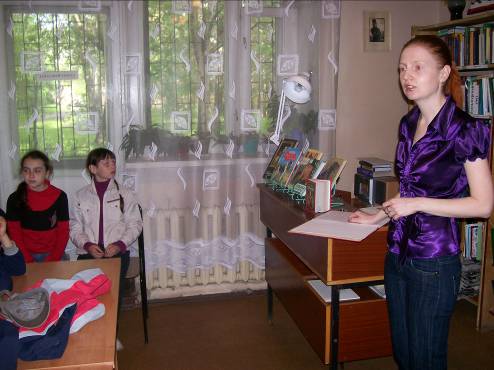 Собака - первое домашнее существо, появившееся возле человека. Вопрос о происхождении собаки до сих пор остаётся открытым. Никто точно не знает, от какого предка и в какой части земного шара произошла собака. Одни учёные считают, что далёкими предками домашних собак были шакалы и волки. Доказательство тому – внешнее сходство. Другие полагают, что домашняя собака произошла от нескольких видов диких, давно вымерших собак. Доказательство подобного предположения – огромное разнообразие домашних собак и большое различие между их породами.Приручение собаки происходило приблизительно 15 тыс. лет назад, в эпоху первобытного человека – в каменном веке. А сейчас мы имеем множество различных пород собак, иногда так не похожих между собой, что нам трудно поверить в то, что они относятся к одному виду. Вот взять хоть бы для сравнения мексиканскую собачку чи-хуа-хуа, которую можно посадить в стакан и дог или сенбернар величиной с теленка.Ребята, у кого из вас дома есть собаки? И какой породы? (Дети рассказывают о своих собаках).Сегодня во всём мире насчитывается более 400 пород собак. Все породы делятся на три основные группы: служебные, охотничьи и декоративные.Служебные собаки – группа пород, которые помогают человеку в работе. Как правило, они недоверчивы к посторонним, злобны, смелы, преданы хозяину, чутки к его приказам.Собаки-спасатели помогают спасать людей. Одни из них по запаху ищут людей под завалами, образовавшимися в результате землетрясений. Бульдозеры, отбойные молотки, сирены, удушливый дым, крики спасателей. Всё в движении. Шум, гам. Всё рушится. Но собака вынуждена преодолевать страх. Благодаря хорошему нюху собаки обнаруживают людей под завалами.Другие собаки спасают людей на воде. Если на пляже рядом со спасателем вы увидели ньюфаундленда, то можно купаться в полной безопасности. Эта собака без колебаний ринется в воду, если человек оказался в трудной ситуации. Длинная и густая шерсть ньюфаундленда и плотный подшёрсток задерживают воздух, что позволяет ему прекрасно плавать и долгое время находиться в холодной воде.В горах без собаки тоже не обойтись. Если лыжник в горах сбился с трассы, или его завалила лавина, то тотчас же спасатели с собакой отправляются на место событий. Собака - горный спасатель обладает очень хорошо развитым обонянием. Это позволяет ей среди множества самых различных запахов быстро различить слегка уловимый запах человека, засыпанного снегом. В горах обычно используются собаки породы сенбернар. Собаки-пастухи. Собак используют в качестве пастухов. Они помогают пасти овец и следят, чтобы ни одна овца не отбилась от стада. Особенность пастушьих собак – отсутствие охотничьего инстинкта. Ведь он может отвлекать собаку от охраны стада, соблазнять её идти по звериным следам, нападать на домашних животных. Любимые породы пастухов и животноводов – колли (шотландская овчарка), кавказская овчарка, бриар и другие.Собаки-поводыри используются для помощи слепым людям. Такие собаки менее всего подвержены эмоциям. Их основные качества – преданность хозяину и полное безразличие ко всему, что не относиться к обязанностям. Ничто – ни кошки, ни люди, ни голод – не должно отвлекать такую собаку во время её работы. Поводырем могут быть разные породы овчарок и другие собаки крупных пород. Существуют специальные школы по подготовке таких собак. Хорошо обученная собака может по запаху легко запомнить около двадцати маршрутов.На севере используются ездовые собаки. Обычно это разные породы лаек. Густая шерсть, подшёрсток, ушные раковины покрыты волосами, выносливость – всё это помогает им хорошо себя чувствовать в суровых условиях севера.Также служебные собаки охраняют государственную границу, военные и хозяйственные объекты, ищут и задерживают преступников, помогают таможенникам обнаружить наркотики и другую контрабанду. К служебным относятся разные породы овчарок (немецкая, кавказская, среднеазиатская, шотландская (колли)), терьеры, ротвейлеры, московская сторожевая, доберман, боксёр, дог и другие.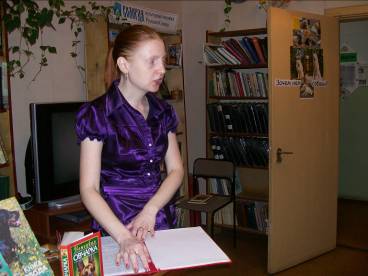 Охотничьи собаки – это группа пород, издавна использующихся человеком для различных видов охоты. Их главный признак – сильно развитый охотничий инстинкт. Одни собаки преследуют добычу (гончие), другие приносят дичь, убитую охотником (спаниели), третьи – помогают выгнать зверя из норы (таксы).К охотничьим породам относятся борзые (русская, афганская и др.), гончие (русская и др.), легавые (сеттер, курцхаар, пойнтер и др.), спаниели, лайки (восточносибирская, русско-европейская и др.), норные (такса и др.).Декоративные собаки – это группа пород используемых в декоративных целях, т. е «для красоты». К ним относятся породы собак незлобных, разной величины и телосложения. Они не приносят человеку ощутимой помощи в делах, но ценятся очень высоко. Для одинокого человека собака может быть единственным близким другом, а в семьях, где есть дети, эти животные принимают участие в воспитательном процессе. К декоративным собакам относят пуделей, болонок, пекинесов, чау-чау, бульдогов (французских, английских), пинчеров, чи-хуа-хуа и других.У нас в библиотеке есть множество книг о собаках (Ведущий показывает книги с выставки).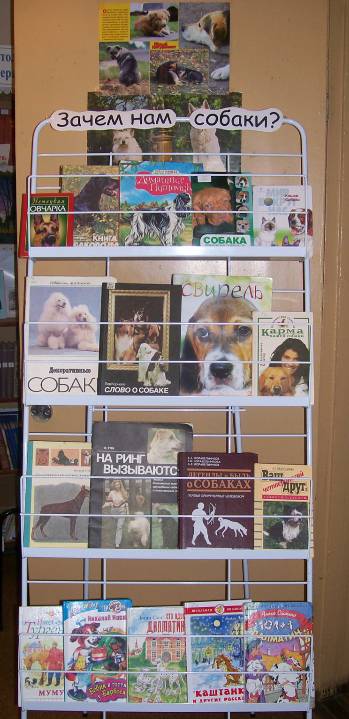 Прежде чем завести собаку нужно хорошо подумать, сможете ли вы её воспитать. С любой собакой можно найти контакт и хорошо выдрессировать ее. Все зависит от того, насколько серьезно человек подходит к воспитанию своего четвероного друга, так что хорошо подумайте, прежде чем взять в дом собаку. А если уж вы решили окончательно, станьте ей настоящим другом. И пусть ваша дружба будет крепкой, счастливой и радостной.Ребята, вспомните сколько бездомных собак бродит по улицам с грустными глазами, голодных и холодных. Любите своих четвероногих друзей, не выбрасывайте щенков на улицу. Найдите им хозяина.(Звучит песня «Пропала собака») Собаки являются героями многих книг, фильмов и мультфильмов. Давайте вспомним некоторые из них. Я буду задавать вам вопросы, а вы отвечать.Имя собаки, которую утопил Герасим. (Муму; И. С. Тургенев «Муму»).У какого котенка собачье имя? (Гав, М/ф «Котенок по имени Гав»).Как звали собаку не испугавшуюся облаять слона? (Моська; И. А. Крылов «Слон и Моська»).Как называется собачье общежитие? (Псарня).Имя пса из книг Эдуарда Успенского. (Шарик; Э. Успенский «Дядя Фёдор, пёс и кот).Назовите породу Белого Бима с черным ухом. (Сеттер; Г. Троепольский «Белый Бим, чёрное ухо»).Как звали собаку, принесшую славу Родиону Газманову? (Люси). (Звучит песня «Люси»)Имя пуделя, друга Мальвины и Буратино. (Артемон; А. Н. Толстой «Золотой ключик, или приключения Буратино»).Порода собаки Каштанки из одноимённого рассказа А. П. Чехова. (Помесь таксы с дворняжкой; А. П. Чехов «Каштанка»).Назовите имена собак, побывавших в космосе раньше человека. (Белка и Стрелка).К кому ходил в гости Бобик в рассказе Н. Носова? (к Барбосу; Н. Носов «Бобик в гостях у Барбоса»).Из щенков какой породы хотела иметь шубу Мерзелла (Страшиндия Диавол, Стервелла)? Сколько щенков ей требовалось? (Далматин; Д. Смит «Сто один далматин», А. Сименс «101+1 далматин»).Как зовут собаку из телепередачи «Спокойной ночи, малыши? (Филя).Назовите имя собаки – героя рассказов Чарушина. (Томка; Е. Чарушин «Тюпа, Томка и Сорока»)Имя сенбернара – героя одноимённого американского фильма. (Бетховен)Как называется мультфильм и книга о трёх псах-мушкетёрах? (Валуцкий «Пёс в сапогах»).Имя немецкой овчарки из книги Ю. Коваля, служившей на границе. (Алый; Ю. Коваль «Алый», фильм «Пограничный пёс Алый»).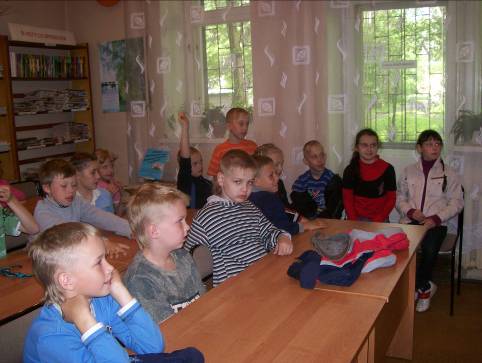 Молодцы, ребята! Я вижу, что вы много знаете произведений о собаках.Закончить беседу я хочу стихотворением Сергея Михалкова «О тех, кто лает».На свете множество собак
И на цепи и просто так:
Собак служебных — пограничных,
Дворовых «шариков» обычных,
И молодых пугливых шавок,
Что тявкать любят из-под лавок,
И тех изнеженных болонок,
Чей нос курнос, а голос тонок,
И ни на что уже не годных —
Бродячих псов, всегда голодных.

В любой момент готовы к драке
Псы— драчуны и забияки.
Псы — гордецы и недотроги
Спокойно дремлют на пороге.
А сладкоежки-лизоблюды
Всё лижут из любой посуды.
Среди собак любой породы
Есть и красавцы и уроды,
Есть великаны, это — доги!
Коротконогие бульдоги
И жесткошерстные терьеры.
Одни — черны, другие — серы,
А на иных смотреть обидно —
Так заросли, что глаз не видно!

Известны всем собачьи свойства:
И ум, и чуткость, и геройство,
Любовь, и верность, и коварство,
И отвратительное барство,
И с полуслова послушанье,
И это все — от воспитанья!

Ленива сытая хозяйка,
И такса Кнопочка — лентяйка!

Бесстрашен пограничник-воин,
И пес Руслан его достоин!

Хозяин пса — кулак и скряга,
Под стать ему Репей-дворняга.

Не зря собака тех кусает,
Кто камень зря в нее бросает.

Но если кто с собакой дружит,
Тому собака верно служит.

А верный пес — хороший друг
Зависит от хороших рук!                   <…>(Звучит песня «Мой щенок»)                     ЛитератураБелоглазова Л. Г. Ваш четвероногий друг : радости и заботы / Л. Г. Белоглазова. – Екатеринбург: Деловая книга, 1995. – 144 с.Браннер Д. Собака. Практическое руководство по воспитанию и уходу / Д. Браннер. – М. : АСТ : Астрель, 2009. – 221 с. : ил.Джимов М. Немецкая овчарка / М. Джимов. – М. : АСТ, 2009. – 318 с. : ил.Домашние питомцы. – М. : Махаон, 2007. – 128 с. – (Твоя первая энциклопедия)Корабельников В. Н. и др. Легенды и быль о собаках. Первые прирученные человеком : Книга для учащихся / В. А. Корабельников, Т. В. Корабельникова, А. В. Корабельников. – М. : Просвещение, 1993. – 225 с. : ил.Корнеев Л. А. Слово о собаке / Л. А. Корнеев. – М. : Мысль, 1989. – 253, [2] с. – (Библиотечная серия).Лапу на дружбу : пособие для начинающих собаководов. – Вологда, 1992. – 32 с.Мир вокруг нас: Кошки. Собаки. – М. : ОНИКС 21 век, 2001. – 96 с. : ил. – (Малая энциклопедия).Нехаев В. С. Воспитай себе друга / В. С. Нехаев. – М. : Детская литература, 1991. – 126 с. : ил. + 8 вкл. – (Знай и умей).Никулина Т. Н., Чеснокова Ж. А. Декоративные собаки : альбом / Т. Н. Никулина, Ж. А. Чеснокова. – М. : Лесная промышленность, 1988. – 64 с.Олейникова Л. Д., Хигир Б. Ю. Параметры судьбы, карма вашей собаки / Л. Д. Олейникова, Б. Ю. Хигир. – М. : ТКО АСТ, 1996. – 208 с.Осиповская Т. Зачем нам собаки? [Текст]/ Т. Осиповская // Свирель. – 2004. – № 10. – С. 24-29.Пикленкова С. В. Как собака подружилась с человеком [Текст] / С. В. Пикленкова // Читаем, учимся, играем. – 2002. - № 7. – С. 48-52.Псалмов М. Г. Книга собаковода / М. Г. Псалмов. – М. : Росагропромиздат, 1990. – 191 с. : ил.Тян В. В. На ринг вызываются… / В. В. Тян. – М. : Патриот, 1990. – 36 с. : ил.Филиппова Е. Выбор собаки [Текст] / Е. Филиппова // Юный натуралист. – 2004. - № 2. – С. 8-11.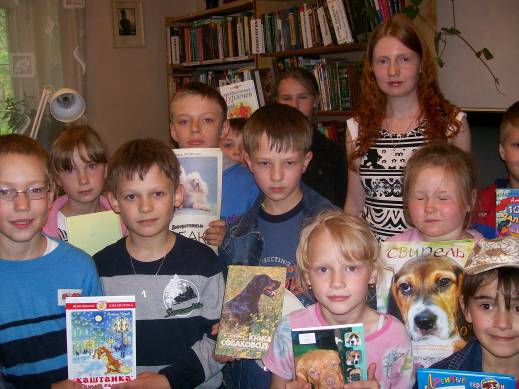 ЦЕЛИТЕЛЬНАЯ СИЛА РАСТЕНИЙ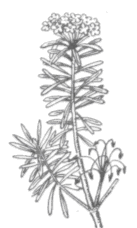 Час информации, посвящённый Всемирному дню охраны окружающей среды (5 июня).Цели: воспитание любви к природе родного края;экологическое воспитание;познакомить с литературой о лекарственных растениях.Место и время проведения: читальный зал, 4 июня 2010 года.Участники мероприятия: воспитанники летнего лагеря школы № 31.Оформление:заголовок мероприятия;цитата: «Нет такого растения, которое не обладало бы лечебными свойствами, и нет такой болезни, которую нельзя было бы растениями вылечить».                                                                                                                                                                                 Восточная мудростьфотографии и иллюстрации с изображениями лекарственных растений;букет из живых лекарственных цветов и трав;лекарственные травы в фабричной упаковке; кроссворд «Зелёная аптека»;книжная выставка «Растения-целители».ХОД МЕРОПРИЯТИЯЗдесь в зарослях лесных, где всё для сердца мило,Где чистым воздухом так сладостно дышать,Есть в травах и цветах целительная сила,Для всех умеющих их тайну разгадать.В. РождественскийЩедра земля наша. И произрастают на ней тысячи разнообразных растений. Её леса, горы, степи таят в себе огромные природные богатства. А знаете ли вы, ребята, что среди всех деревьев, кустарников, трав у вас есть друзья – растения, обладающие лечебными свойствами?Человек еще издавна заметил, что животные среди множества растений выбирают только те, которые помогут им излечиться. Так, сибирские олени – маралы – восстанавливают свои силы, поедая траву и корни левзеи (маральего корня), которая обладает сильным тонизирующим действием, а раненые олени отыскивают красную гвоздику, известную в народе как средство, которое останавливает кровотечение. Люди начали изучать эти лекарственные растения и их свойства. На Руси таких людей называли “травниками”. Изучив лекарственные свойства растений, они заносили их в особую книгу. Так появились знания о лечебных свойствах растений, которыми мы сейчас пользуемся.Лес – как сказочное царство,
Там кругом растут лекарства,
В каждой травке, в каждой ветке – 
И микстура, и таблетки.Ну, а чем и как лечить,
Мы вас можем научить.
Все целебные растения
Знаем мы без исключения.Нужно только не лениться,
Нужно только научиться
Находить в лесу растения,
Что пригодны для лечения!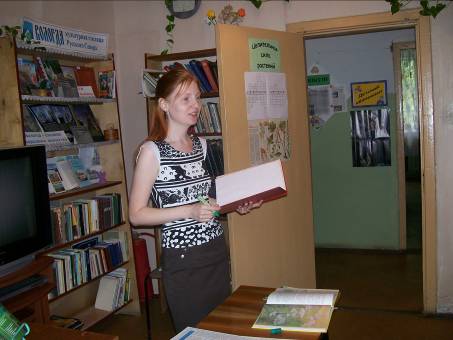 Чтобы познакомиться с некоторыми из лекарственных растений, растущих у нас в Вологодской области,  мы сейчас, ребята, отправимся в «зелёную аптеку». Так называется аптека, в которой продаются разные лекарственные растения, травяные сборы, настойки на травах.Для того, чтобы узнать, что есть в нашей зелёной аптеке нужно разгадать кроссворд.                                         5Вопросы к кроссворду:1.         Выросли на кочкеЖёлтые цветочки:«Говорят, что нас боитсяДаже хмурая волчица. (Зверобой)Зверобой – многолетнее травянистое растение высотой 30-60 см с золотисто-жёлтыми цветками и мелкими овальными листочками. Цветёт в июне-июле. Это растение ядовито для животных, от чего и получил название «зверобой». Растёт вдоль лесных опушек, по лесным полянам, среди кустарников.Народная медицина считает его «средством от девяноста девяти болезней». В народе говорят: «Как без муки нельзя испечь хлеба, так без зверобоя нельзя лечить многие недуги». Он обладает сильным бактерицидным действием, используется как кровоостанавливающее, противовоспалительное и ранозаживляющее средство.Собирают зверобой во время цветения, срезая верхнюю часть стебля на 15-20 см. Сушат под крышей в хорошо проветриваемом помещении. Высушенный на зиму зверобой обычно хранят в закрытых стеклянных или металлических банках.2.         Белые цветочки, Мелкие листочки,Исцелят сердечко,Нервы успокоят.А кошкам подарят Радость и веселье. (Валериана)Валериана – многолетнее растение высотой до 1, 5 м. Название происходит от латинского слова «valere», что значит «быть здоровым». Русские обиходные названия валерианы – «маун», «кошачья трава», «кошачий корень» - не случайны: кошки очень любят это растение и буквально впадают в эйфорию от запаха валерианы. Это обстоятельство специально оговорено в инструкции по хранению корней валерианы: «помещение, где хранятся корни валерианы, должно быть недоступно для этих животных». Валериана – была широко известна медицине Западной Европы ещё в средние века. В настоящее время препараты из корней валерианы применяются как успокаивающее средство при нервном перевозбуждении, а также для регулирования деятельности сердца.3.        Шишки красные висятНа кусте колючем,Висят в беспорядке –Нежные да сладкие,Тяжело к ним лезть –Да вкусно есть. (Малина)Малина – многолетний кустарник, побеги которого плодоносят на второй год. Ягоды созревают в июле-августе. Большое богатство витаминов, микроэлементов, органических кислот и многих других веществ ставит малину в ряд наиболее ценных ягод. Ягоды малины применяются как домашнее потогонное средство при простудных заболеваниях. Плоды улучшают аппетит, регулируют деятельность желудка и кишечника, успокаивают боли в желудочно-кишечном тракте. Листья малины используют для приготовления сложного чая, обладающего высокими вкусовыми качествами и лечебными свойствами.4.         Клейкие почки,Зелёные листочки.С белой коройСтоит под горой. (Берёза)Берёза – самое любимое русским народом дерево, это символ нашей страны. Существует около 120 видов берёз. В нашей стране распространены берёзы повислая и пушистая, листья, почки, кора и древесина которых содержат лекарственные вещества. Из древесины получают густую тёмную жидкость – дёготь, одна ложка которого, согласно поговорке, портит бочку мёда, но… врачует раны, язвы, ожоги и кожные заболевания. А берёзовый сок – очень полезный напиток. Он рекомендуется как общеукрепляющее средство. Собирают его весной, в апреле. С незапамятных времён русские люди парятся берёзовым веником в бане. Листья берёзы обладают способностью убивать болезнетворные микробы. Берёзовые почки применяют при заболеваниях органов дыхания.5.         Поранил ты в походе ногу, Усталость не даёт идти – Нагнись: солдатик у дороги Готов помочь тебе в пути. (Подорожник)Подорожник в народе называют «попутник», «порезник», «чирьевая трава». «След белого» - так назвали подорожник североамериканские индейцы, потому что семена этого растения пристав вместе с грязью к обуви переселенцев из Европы, пересекли океан и попали в Америку. Один экземпляр подорожника даёт от 8 до 60 тысяч семян, поэтому-то он распространяется с такой быстротой!Свежие листья подорожника используются как ранозаживляющее средство. Очень хорошо листья помогают при мозолях. 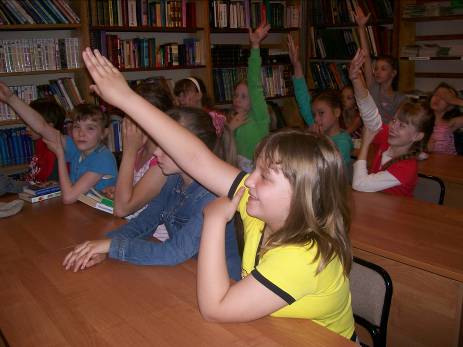 6.        Такого модника как этот Ещё не видела земля, Он очень любит среди лета В пуховой шапке щеголять. (Одуванчик)Одуванчик – многолетнее растение с розеткой прикорневых листьев и жёлтыми цветами. Созревшие семена одуванчика разносятся ветром, отсюда и произошло его название. О лекарственных свойствах одуванчика знали ещё и древние греки, а в арабской медицине его применяли широко и разнообразно. В народной медицине России одуванчик считали «жизненным эликсиром». Настои корней одуванчика применяют для возбуждения аппетита, улучшения деятельности пищеварительных органов. Из цветков одуванчика варят варенье, а также кладут их в салат.7.        То розовый,То белый огонёк,Зелёные лапки – Да крепкий стебелёк.Он всем больнымПомочь готов:От тысячи недугов – Тысяча листов. (Тысячелистник)Тысячелистник – многолетнее растение высотой до 0,5 м с белыми, иногда розовыми многочисленными мелкими цветочками и с многократно рассечёнными  на мелкие доли листьями. Именно отсюда и произошло его название – тысячелистник. В медицине применяют препараты, изготовленные из тысячелистника, при различных видах кровотечений, желудочно-кишечных расстройствах. Некоторые садоводы используют отвары из травы тысячелистника для уничтожения тлей и щитовидок, так как он обладает специфическим запахом.8.         Не змея, а кусает.Не огонь, а жжёт.Голыми руками её не возьмёшь,А борщи с ней – хороши! (Крапива)Крапива очень интересное растение. Её стебель и листья имеют жгучие волоски, острые концы которых очень хрупкие. Поэтому издавна это растение применяют при болезнях суставов. Применяется крапива и как кровоостанавливающее средство при различных видах кровотечений. Несмотря на жгучесть, листья крапивы съедобны и служат хорошей добавкой в щи и салаты. 9.         Хоть колюч я, да пригож,К вам в дома аптекой вхож.Красота во мне есть,Витаминов не съесть. Ешь вареньем, С чаем пей – Никогда не болей! (Шиповник)Недаром этот колючий кустарник, покрытый блестящими крючковато-изогнутыми парными шипами, называют шиповником: острые и прочные шипы способны причинить серьёзные неприятности всякому, кто захочет познакомиться с ним поближе. Шиповник выращивается как лекарственное, пищевое, витаминное, медоносное и декоративное растение. В ягодах шиповника содержатся углеводы, органические кислоты, белки, витамины, минеральные вещества. Они обладают поливитаминным, противовоспалительным свойствами. Шиповник – рекордсмен по содержанию витамина С. Поэтому очень полезно его плоды употреблять в пищу, и пить напитки, настои, отвары, сироп из шиповника. Особенно в период, когда есть опасность заболеть простудными заболеваниями.10.       Эта травка не проста,И зелёна, и желта.Очищает чисто тело,С Мойдодыром дружит смело. (Чистотел)Чистотел – многолетнее травянистое растение с красивыми перистораздельными листьями и ярко-жёлтыми цветками. Растёт чистотел в лесах, на вырубках, в парках, садах, выращивается на огородах и дачах. Собирают его в июне-июле.В медицине используется надземная часть растения и корни. Из него изготовляют препараты для лечения бородавок, печени и желчного пузыря. Чистотел можно применять только по назначению врача, так как он является сильно ядовитым растением. 11.       В лесу и на болотеТравку вы найдёте.А на ней синеет гроздь –Кисло-сладких ягод горсть. (Черника)Черника – многолетний кустарник высотой до 50 см с мелкими светло-зелёными листочками и тёмно-синими ягодами, которые созревают в июле-августе.Черника – старинное лекарственное растение. Она издавна служила домашним средством лечения желудочно-кишечных расстройств. Содержащиеся в чернике органические кислоты способствуют улучшению кишечной флоры. Отвар из ягод или сок используют для полоскания при воспалительных процессах в полости рта. Очень полезны ягоды черники для зрения, поэтому они обязательно входят в меню космонавтов. В аптеках сейчас продаются препараты для улучшения зрения, изготовленные из ягод черники.12.       Резной наряд,Губки алые горят,Алые серёжки,Алые сапожки,Стоит душа-красавица –Своей красы стесняется,Голову склонила,Серёжку уронила. (Калина)Калина – русское обрядовое растение, символ чистой любви. Весной она вся покрыта кружевом белых крупных цветков. А в красных сочных ягодах – одна-единственная плоская косточка в форме сердечка… В медицине кора калины применяется как кровоостанавливающее средство. Ягоды калины благотворно влияют на сердце. Свежие ягоды имеют горьковатый вкус. Их них варят очень вкусные варенья, компоты.13.       Вышли малыши,Белые крепыши,Под зелёным зонтикомСтоят на мостике,За ручки держаться,Под майским солнцем нежатся. (Ландыш)Ландыш – многолетнее растение с ползущим корневищем и мелкими белыми ароматными цветочками. Растёт в тенистых лесах. Лекарственные свойства ландыша известны людям с древнейших времён и не утратили своего значения до настоящего времени. В медицине применяются листья и цветки ландыша. Из них изготовляют препараты для улучшения работы сердца. Ребята, в нашей библиотеке есть много книг о лекарственных растениях. В них рассказывается о том, как правильно собирать и сушить растения, в какие сроки это нужно делать. Для чего и как применять лекарственные растения, чтобы они принесли вам пользу, а не навредили. Какие растения можно использовать самим, а какие только по рекомендации врача. 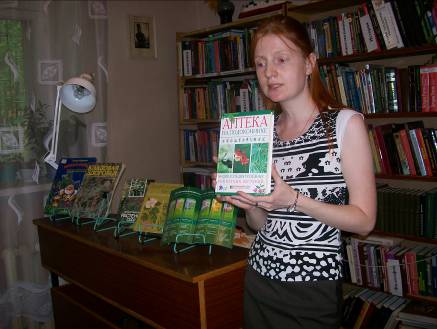 И главное, как сохранить растения, чтобы они достались не только вам, но  и другим людям. При сборе лекарственных растений вы должны помнить об их сохранении в природе. Ни в коем случае нельзя собирать все растения. При сборе цветков и заготовке травы необходимо оставлять несколько цветущих растений на одном квадратном метре для семенного размножения. При сборе плодов необходимо следить за состояние плодоносящих побегов, нельзя вырывать растения с корнем или ломать ветки; при сборе плодов однолетних растений обязателен посев части собранных семян. При заготовке подземных органов (корни, корневища) полностью уничтожается всё растение, поэтому посев его семян на этом же месте обязателен!Народная мудрость гласит: “Кто выращивает цветы, тот приносит радость и себе, и людям”. Живя на Земле мы постоянно должны помнить об охране природы, о приумножении естественных богатств.Если не станет растений, то не станет на этой планете и нас, людей!!!ЛИТЕРАТУРАКравченко Т. В. «Нам от болезней всех полезней…» / Т. В. Кравченко // Читаем, учимся, играем. – 2002. - № 5. – С. 73-81.Крюкова Т. Ш. Лесная аптека (Сказочная энциклопедия лекарственных растений) / Т. Ш. Крюкова. – М. : Аквилегия-М, 2006. – 64 с. : ил.Лекарственные растения Вологодской области, их использование и охрана / Под ред. Л. И. Кацук. – Вологда, 1990. – 30 с.Лекарственные растения СССР: культивируемые и дикорастущие формы : фотоальбом. – М. : Планета, 1988. – 210 с.Сотник В. Ф. Кладовая здоровья : альбом / В. Ф. Сотник. – 2-е изд. – М. : Лесная промышленность, 1990. – 64 с. : ил.1000 весёлых загадок для детей. – М. : АСТ, 2008. – 382, [2] с.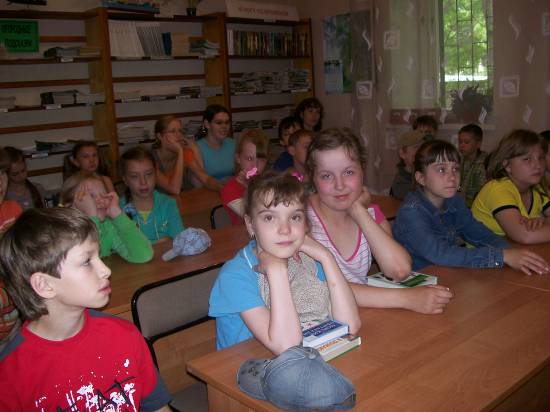 ВОКРУГ  СВЕТА  С  КОМНАТНЫМИ  РАСТЕНИЯМИЭкологический устный журналЦели: экологическое, эстетическое, нравственное воспитание.Место и время проведения: читальный зал, 28 января 2010 года.Участники мероприятия: 31 шк., 2 клОформление: заголовок мероприятия, рисунки с комнатными растениями.Оборудование: горшки с комнатными растениями, литература о цветах, наборы открыток с комнатными растениями, карта мира, телевизор и DVD-плеер для демонстрации слайдов.ХОД МЕРОПРИЯТИЯСтраница 1. ВВЕДЕНИЕЗдравствуйте, дорогие ребята! Сегодня я приглашаю вас принять участие в беседе «Вокруг света с комнатными растениями», посвященной нашим домашним любимцам. На моём окошке настоящий сад!Крупные серёжки фуксии висят.Лезет финик узкий – листики свежи.А у пальмы русской листья как ножи.Вспыхнул  угольками скромный огонёчек.Ведь под волосками кактуса пенёчек.Знать в горшке-то тесно,-Медвежье ушко разрослось чудесно, пышно, широко.Прыгают синицы под моим окном.Радуются птицы – ведь приятно им Посмотреть на это милое окно, Где зимою – лето, где цветов полно.Е. Благинина «На моём окошке»Ребята, какие растения мы  называем комнатными?Комнатные растения – растения, которые живут в доме, комнате, рядом с человеком. Они наши большие друзья. Они улучшают состав воздуха, увлажняют его, тем самым облегчают людям дыхание. Когда за окном снег, зима, на окошке – лето, цветущий сад! Становится приятно и поднимается настроение. Некоторые растения содержат целебные вещества и оказывают помощь при различных заболеваниях, поэтому их иногда называют врачами-спасателями.Чем комнатные растения отличаются от растений, живущих в природе?За комнатными растениями ухаживает человек. Человек – дитя природы и тянется к природе, иногда не осознавая того. Комнатные растения связывают нас с природой. Среди них большинство травянистых,  хотя есть и кустарники и даже древесные, правда, небольшие.Как продолжить жизнь цветущего растения в осеннее и зимнее время?Выслушиваются ответы детей.Итак, сделаем вывод: надо уметь правильно составить коллекцию комнатных растений, чтобы они продолжали радовать нас осенью и зимой, правильно ухаживать за растениями.Люди давно пытались приучить к жизни в комнатах различные красивые растения, но не всегда это удавалось. Растения, не приспособленные к условиям человеческого жилища, погибали. Прижились в комнатах в основном чрезвычайно выносливые растения далеких пустынь, где очень жарко и сухо; и растения тропических лесов, в которых сумрачно, тепло и влажно, там растения не сбрасывают все листья одновременно, т. е. они вечнозелёные. Растения нашей местности в комнатных условиях жить не могут, так как зимой им в квартире бывает очень жарко и сухо, а они привыкли зимовать в прохладных и более влажных условиях.Если от каждого горшка с комнатным растением протянуть ленточку к тому месту на карте мира, откуда родом это растение, то вся карта мира окажется на нашем окне.Европа представлена цикламеном, олеандром, плющом. Азия – фикусом, бегонией королевской, розой. Африка – финиковой пальмой, циперусом, пеларгонией, алоэ, хлорофитумом, бальзамином, драценой. Америка – монстерой, кактусами, традесканцией, фуксией. Австралия – эвкалиптом, циссусом, кордилиной.Так что, ребята, внимательно рассмотрите свои растения дома – ведь все они путешественники и прибыли к нам из разных стран мира.«Путешествие»! Вот оно слово! Так и тянет от радости петь!«Путешествие»! Хочется сноваНад Жюль-Верном всю ночь просидеть.Страница 2. КАКТУСЫ                       КАКТУСНа веранде, где цветочки, я сижу в своём горшочке.Я, конечно, невелик, но смотри – ужалю вмиг.Ты не веришь, мальчик?..Протяни свой пальчик.Что?! Ого?Вот так-то, друг.Не бери нас на испуг.У меня братишка в Мексике живёт.Он большой, как вышка, дотянись-ка вот!И колючек много, жгутся – что огонь!Ты меня не трогай, ты братишку тронь.                                                      Г. ГорбовскийКактусы – удивительные растения. На первый взгляд они кажутся странными уродцами: зелёные палки или шары, покрытые острыми колючками. Что в них красивого и интересного?А между тем, многие любят этих колючих уродцев и собирают большие коллекции их. Любителей таких растений называют «кактусистами». Кактусы интересны своей оригинальной формой, выносливостью и замечательными цветками. Для большой коллекции кактусов нужно совсем немного места, так как в комнатных условиях они растут очень мёдленно. Небольшая коллекция кактусов-лилипутов помешается даже в одном поддоннике из-под цветочного горшка.Родина кактусов – Мексика. Кактусы – это жители пустынь.Почему у кактусов стебель такой толстый и на нём вместо листьев колючки? Чтобы это узнать, надо вспомнить в каких условиях они живут. Кактусы растут в пустыне, где три четверти года нет дождей. Всё их строение приспособлено к сохранению накопленной влаги. Таким образом, кактусы являются как бы родниками пустыни, запасными бочками с водой. Кактус даже без корней может долгое время оставаться живым, и при небольшой влажности кусок цереуса или опунции даёт корешки и превращается в отдельное растение. Такими отростками кактусы легко размножаются. Кактус — очень выносливое растение и даже в домашних условиях может жить долгое время без поливки.Кактусы  и их плоды вполне съедобны. Но очень затруднительно удалять с этого «овоща» колючки.На своей родине дикорастущие кактусы используются очень многообразно.Из древесины кактусов опунции и цереусов используется для изготовления изящных изделий и полированных украшений. Используют кактусы также в качестве живой изгороди. Многообразно употбебляют кактусы и для питания: из сока делают вино, сироп, из стеблей - варенье, из семян - муку; плоды тоже употребляют в пищу. Волоски одного вида кактуса используют как волокно. Плоды кактусов с длинными колючками индейцы употребляли как гребни. Некоторые кактусы дают каучук – сырьё для изготовления резины. Местное население Южной Америки использовало кактусы как лечебные средства: мясистыми корнями опунции лечили переломы костей; вытяжку из цветков одного из кактусов употребляли при болезни сердца.Однообразные колючие зелёные шарики и столбики при ближайшем знакомстве, оказывается, имеют различные причудливые формы и удивительные по красоте цветы.Страница 3. АЛОЭ (СТОЛЕТНИК)Говорят - алоэ, алоэ, - интересно, что это такое?Какое оно алоэ – алое, голубое?Доброе или злое? Маленькое или большое?Хорошее или плохое?Одного сослуживца папы буквально спасло алоэ.А маминой лучшей подруге алоэ не помогло-э. И вот я увидел алоэ на комоде у тёти Зои.На комоде у тёти Зои в горшочке росло алоэ:Зелёное, небольшое, но колючее и кривое.                                                                   Б. Заходер А теперь отправимся на Южное побережье Африки. Там в пустынях растут странные деревья, придающие местности унылый и мрачный вид. Это алоэ древовидное. Оно, так же как и кактусы, способно запасать воду. У себя на родине алоэ вырастает до 20 м в высоту, а листья до 60 см длиной и 15 см толщиной!Листья у алоэ даже не похожи на листья: они мясистые, сверху вогнутые, края листьев зазубрены, но без колючек. Если полить лист водой, то вода скатывается шариками, а лист при этом остается сухим. Если отломить лист алоэ и опустить в воду, то он становится блестящим, словно серебряным. Но если его потереть пальцем, то он становится ярко-зеленым, гладким. Оказывается, листья алоэ покрыты воском, который предохраняет растение от излишнего испарения влаги. Само название растения алоэ переводится как “горький”, потому что сок растения имеет горький вкус.В России алоэ известен как “столетник”, само название говорит о его чудесной силе продлевать людям жизнь, защищая от болезней. Столетник имеет целебные свойства. Если вы порезали или обожгли палец, то срежьте кусочек листа, разрежьте его пополам и приложите внутренней частью к ране. Мякоть листа обладает целебными свойствами и используется при насморке, болезни полости рта и дёсен, глазных болезнях, заболеваниях кожи, туберкулёзе, заболеваниях желудочно-кишечного тракта и крови.Наши столетники в комнатных условиях растут, но не цветут. Для цветения, а тем более плодоношения, им не хватает тех условий, которые имеются на их родине, в Африке. В комнатных условиях для зимовки алоэ нужен сухой воздух и относительно прохладное помещение. Страница 4. БЕГОНИЯБегонии привлекают большое внимание и любителей комнатных растений. Всех интересует вопрос: откуда родом эти растения с красивыми цветными листьями? Они происходят из тропических лесов острова Явы.В тропическом лесу нет солнечных полянок, под пологом листвы громадных деревьев царит сумрак. Воздух насыщен влагой. Деревья пробиваются к свету, иначе им грозит гибель. Лианы, обвивая деревья, также прорываются к свету сквозь листву деревьев.Название «бегония» происходит от фамилии большого любителя и собирателя цветов М. Бегона, жившего в XVII веке в Сан-Доминго. Бегония имеет интересное русское название, свидетельствующее, что это растение было распространено в России ещё в 1812 году. Во время бегства французов из Москвы бегония была названа «ухом Наполеона». И действительно, по очертанию и с нижней красной стороны лист бегонии похож на большое отмороженное ухо.Цветы у этих листовых бегоний мелкие, с четырьмя розовыми или белыми лепестками, из которых два — больших прямых и два — маленьких загнутых. Мелкие и некрасивые цветы королевской бегонии не радуют наш взгляд, и у себя на родине, в лесу, мало привлекают бабочек и других насекомых.Цветы многих бегоний оказываются неопыленными, и из них не образуется семян. Бегонии должны были бы погибнуть, но они почти сплошным ковром покрывают многие места тропических лесов. Приглядимся. Вот опали красивые листья на влажную почву. Нежный лист не сохнет. Свежесть листа зависит от хорошей смачиваемости поверхности листа, а также и от наличия водоносной ткани в черешке листа (похожей на водоносную ткань суккулентов).Из черешка, из трещинок в листе, вы видите, поднимаются маленькие растеньица с миниатюрными листочками, похожими на тот, из которого они вырастают. Это какие-то бегонии-лилипутики. Можно насчитать 10, 15 и даже 20 растеньиц, выросших из одного листа.В семействе бегониевых насчитывается более четырехсот видов, населяющих тропические леса.Самые крупные и красивые цветы — у клубневидных бегоний. Они дают шишковидные утолщения в виде клубней (как у картофеля). Клубневидные бегонии цветут весной и летом, а затем теряют листья. До весны клубень в горшке сохраняют в прохладной комнате или в сухом подвале. Весною же клубни бегонии пересаживают, поливают и выставляют на светлое окно.Клубневые бегонии дают самые крупные и даже махровые цветы. Родом они из лесов Боливии и Перу, где встречаются даже на высоких горах — Кордильерах (Северная Америка).У дикорастущих бегоний цветы меньше десяти сантиметров. Но эти размеры садоводам показались маленькими, и они в течение восьмидесяти лет добились увеличения их путём отбора и скрещивания. Селекционеру Вильморену удалось путём скрещивания двух диких видов бегоний получить гибрид, цветущий зимой. Этот сорт бегонии назван «глуар де Лоррен», то есть «слава Лоррена» (известного художника).Современные сорта клубневых бегоний дают цветы в 20 и даже в 30 сантиметров в диаметре, то есть превышающие размеры цветов крупных хризантем и пионов.Страница 5. САНСЕВЬЕРА (ЩУЧИЙ ХВОСТ)Ребята, а вы слышали о таком комнатном растении, как «щучий хвост»? Нет? Тогда послушайте. Это растение довольно широко распространено в комнатной культуре, многие из вас его видели, просто не знали, что оно так называется. А его научное название – сансевиерия. Это многолетнее вечнозеленое растение с растение с твёрдыми, торчащими прямо из земли листьями. Латинское название растение получило в честь князя Сансевьеро, жившего в Италии в 18 веке. Ни у одного комнатного растения нет такого количества народных названий. У нас его называют «тещин язык», «щучий хвост», в Англии – «леопардовая лилия», «змеиное растение», «язык дьявола», а в Германии – «африканская конопля», так как в Африке еще в древности местные жители, возделывая это растение, получали из его листьев волокна. Самый распространенный в комнатной культуре вид – сансевиерия трехполосая, с плоскими крупными, до 1,5 м высотой и до 7 см шириной, листьями, украшенными темно-зелеными волнистыми полосами. Чередование темных и светлых полос напоминает раскраску щучьей чешуи. Отсюда и название «щучий хвост». Родиной сансевиерии считаются тропики и субтропики Африки, но это растение успешно и с давних времен возделывают в Индии как волокнистое растение. Из волокна сансевиерии делают морские канаты, веревки, грубые ткани. Используют сансевиерию и для живых изгородей. Листья у «щучки» очень жесткие, само растение корневищное, поэтому очень быстро после посадки растения образуются заросли, не дающие животным проникать на крестьянские поля и огороды.У «щучьего хвоста» есть интересная особенность – лист, разрезанный на куски, дает корни. Для этого куски листа длиной 7–10 см надо на две трети воткнуть во влажный песок, накрыть банкой и поставить в теплое место на свет. Через тридцать — сорок дней появятся у нижнего обреза корни, а затем и почки, из которых вырастут небольшие листья. Молодое растение сажают в горшок с землёй.Цветёт в комнатных условиях это растение очень редко.Страница 6. ГЕРАНЬ (ПЕЛАРГОНИЯ)Из всех комнатных растений самое обычное на наших окнах — герань. Оно, пожалуй, и самое древнее из комнатных растений.В конце XVIII века в русских книгах для цветоводов герань называлась весьма пренебрежительно «журавлиным носом». Комнатная герань называется «пеларгонией». Это название происходит от греческого слова «pelar-gos», или журавль, что очень близко к старинному русскому названию «журавлиный нос». Названа так пеларгония потому, что столбик цветка после опыления разрастается в длинный «клювик», очень похожий на клюв журавля или аиста.Герань происходит из Южной Африки. Оттуда в Европу её привезли в конце 16 века. На родине эти растения – полукустарники до полуметра высотой, с деревянистым стеблем.Там насчитывается более ста семидесяти видов пеларгоний. Весною — в августе — густые заросли пеларгоний покрываются ярко-красными пятнами цветов.Размножаются все пеларгонии зелеными стеблевыми черенками. Лучшее время для их размножения – весна, на зиму пеларгонии обрезают, оставляя пеньки высотой 6–10 см.В настоящее время существует очень большое количество сортов пеларгоний. Это и растения с очень красивыми листьями: с коричневыми полосами по краю листа, с белой каймой, с сильно рассеченными листовыми пластинками, и формы с цветками разных цветов. Правда, цветки почти всех красивоцветущих пеларгоний имеют довольно неприятный запах. У герани пахнут не цветы, а листья.Но среди пеларгоний встречается и очень приятно пахнущая пеларгония душистая. У душистой пеларгонии листья содержат эфирное масло. Аромат напоминает запах роз, и в начале XIV в. душистую пеларгонию стали возделывать для получения этого масла. Эфирные масла герани очень полезны: они уничтожают микробов в воздухе помещений, их приятный запах успокаивает, доставляет людям удовольствие... Душистые вещества пеларгоний использовали с давних пор. В Древнем Египте и Риме их употребляли в виде курений, пахучей воды, благовонных масел. Да, ребята, душистая герань ведь прекрасный доктор. У вас никогда не болели уши? Так вот при воспалении среднего уха лист герани разминают, заталкивают в слуховой проход, и боль затихает. Полезно иметь у себя «зеленого доктора». Такие вот интересные растения – пеларгонии!Страница 7. УЗАМБАРСКАЯ ФИАЛКА (СЕНПОЛИЯ)Узамбарская, или африканская, фиалка, сенполия – очень популярное комнатное растение. Маленькое чудо покоряет нас своим обильным и продолжительным цветением. Родина узамбарской фиалки – подножие Узамбарских гор в Африке. Впервые обнаружил это растение более 100 лет назад ботаник Сент-Поль Иллер, – отсюда и название сен(т)полия.У себя на родине сенполия цветет немахровыми фиолетовыми цветками, но цветоводы вывели узамбарские фиалки с цветками всевозможной окраски, вплоть до желтой и оранжевой. Есть в наших комнатах и формы с пестрыми листьями. Узамбарские фиалки – довольно неприхотливые растения, но они могут загнить, если вода при поливе попадет в середину розетки. А еще нельзя держать сенполии под прямыми солнечными лучами – их листья при этом получают ожоги. Воду для полива сенполий необходимо отстаивать не менее суток.Размножают узамбарские фиалки листовыми черенками или отделением от материнского растения дочерних розеток. Ребята, сегодня мы познакомились с некоторыми комнатными растениями, узнали, откуда они родом, как живут у себя на родине и как приспособлены к условиям обитания.Сейчас давайте проверим, что вы знаете о наших домашних питомцах. Я предлагаю вашему вниманию не небольшую викторину.Страница 8. ЦВЕТОЧНАЯ ВИКТОРИНАЗагадки о цветах:Лист горбочком, с желобочком,Шипы имеет, а ранить не умеет.Зато лечит нас в любой день и час. (Алоэ) Хоть, ребята, я не ёж, меня так просто не возьмешь.                        (Кактус)Что за хвост пошёл в рост: Не в пруду, не в речке –На окне, у печки. (Сансевьера /щучий хвост/) Зелёный, в колючках,Похож на ежа,А цветки атласныеБелые, жёлтые, красные. (Кактус)Чтобы солнце сквозь стекло 
К нам в окошко не пекло, 
Я повешу шторочку
В белую оборочку, 
Не крючком плетеную — 
Живую и зеленую. (Традесканция)Стоит мокрый Ванек
В кудрях красный огонек. (Бальзамин)Щучий хвост 
В землю врос. (Сансевьера)Не подушка для иголок, 
Не ежик, и не елка, 
Но не даст себя в обиду, 
Потому что весь в иголках. (Кактус) Очищают воздух, 
Создают уют, 
На окнах зеленеют, 
Круглый год цветут.               (Комнатные растения)
На окне зимой и летом 
Вечно зелен и красив. 
Ярко-красным цветом 
Горит нежно...            (Бальзамин)
Накрыт бокал с водицей 
Ежовой рукавицей.              (Кактус)
Плоский, длинный, а не брус, 
Полосат, а не арбуз.                (Сансевьера /щучий хвост/)
С молоком, а не коза, 
С корой, а не лоза.                  (Фикус)
Вверх по стенке крутой, 
По бетонке литой 
Многоножка ползет, 
С собой листья везет.                    (Плющ)
Плоские лепешки 
На длинной тонкой ножке. 
Лепешки очень колки, на них растут иголки.                                            (Кактус опунция)Ванюша Ванёк – Рубашка огонёк,Рубашка кумач – Носи, да не плач!                              (Бальзамин /Ванька мокрый/)Цветочный перезвонСлышится со всех сторон:И с окна, и с полки – Льётся песней долгой!                                 (Кампанула /колокольчик/)Куст – оконныйИ балконный;Лист – пушистыйИ душистый,Он сборчатыйИ каёмчатый,А цветы на окне – Словно шапка в огне.                                     (Герань /пеларгония/)Листок в орнаментах найдёшь,Он чёток и пригож,От стены венок не оторвёшь,Ладонью не смахнёшь.                                        (Плющ)Розеточки – на веточках,Цветочки – белый цвет.Хохлатенький, лохматенький,Зелёный этот цвет.                                 (Хлорофитум)Для чего же нам нужны комнатные растения?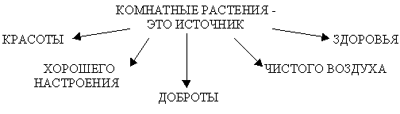 Забота о комнатных растениях делает человека добрее.…Ты должен над цветами наклонитьсяНе для того, чтоб рвать или срезать,А чтоб увидеть добрые их лица И доброе лицо им показать.(С. Вургун) Вставьте пропущенные буквы так, чтобы получились названия известных комнатных растений.– – ль – а (пальма);б – – он – – (бегония);ф – ку – (фикус),– и – – ка (фиалка);к – – т – с (кактус);с – – лет – – к (столетник).ЛИТЕРАТУРАВерзилин Н.  Путешествие с домашними растениями / Верзилин Н. - М.; Л.: Детгиз, 1949. - 295 с.: ил., карт.                                                                                                          Фикус Бальзамин (Ванька мокрый) Традесканция  Колеус (Крапивка)  Плющ  Хлорофитум  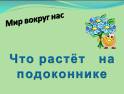 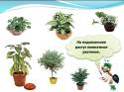 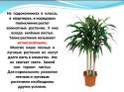 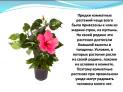 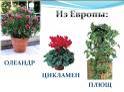 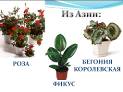 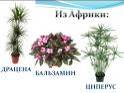 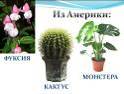 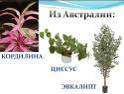 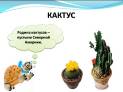 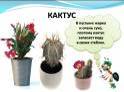 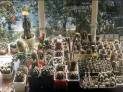 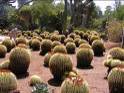 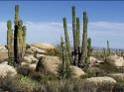 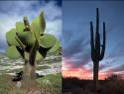 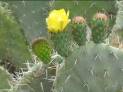 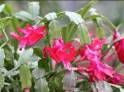 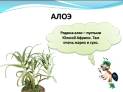 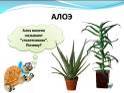 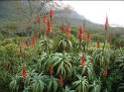 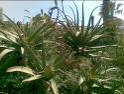 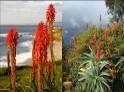 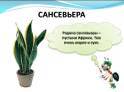 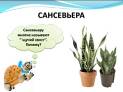 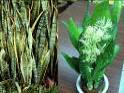 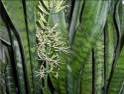 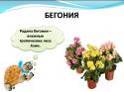 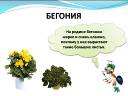 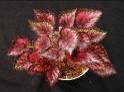 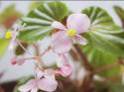 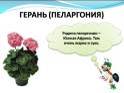 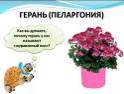 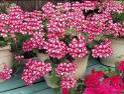 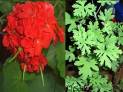 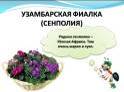 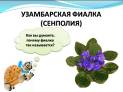 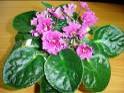 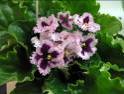 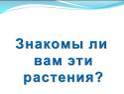 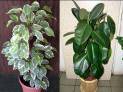 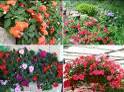 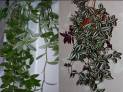 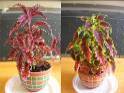 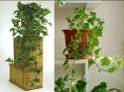 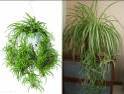 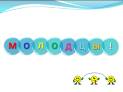 Вокруг света с комнатными растениями(Экологический устный журнал)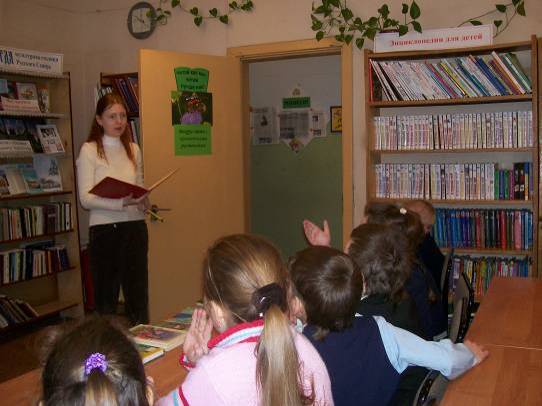 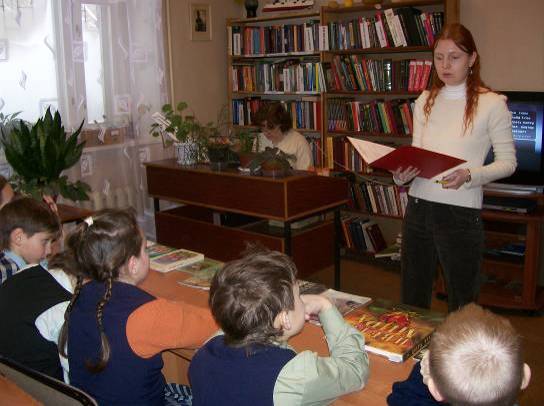 Ребята, у вас дома есть комнатные цветы?Вокруг света с комнатными растениями(Экологический устный журнал)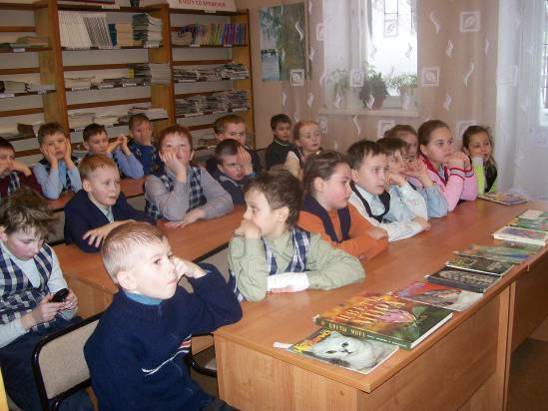 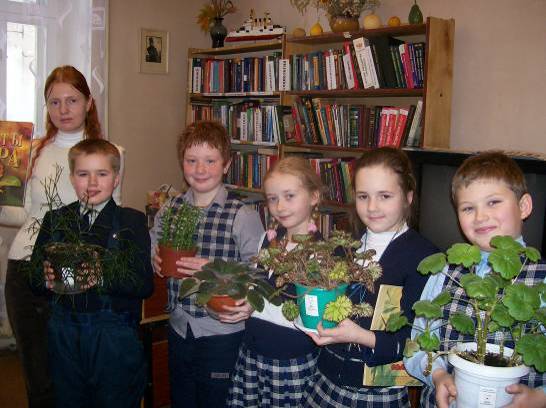 : Мы очень любим выращивать комнатныеТематический классный час "Зелёная планета"ЦелиВоспитывать любовь к природе, бережное отношение к растениям.Расширить знания о разнообразии комнатных растенийЗнакомить с особенностями ухода за комнатными растениями.Расширить кругозор, представления детей о значении растений для жизни на ЗемлеХод мероприятия1. Организационный моментЧтецО, люди! О, люди!Как вы допустили,
Вы самое главное в жизни забыли,
Забыли о том,что природа – ваш дом!2. Сообщение темы мероприятияТема классного часа посвящена проекту "Зеленая планета". Сегодня вы узнаете о том, зачем нужны растения нашей планете, познакомитесь с особенностями ухода за комнатными растениями. Вы поделитесь со своими одноклассниками впечатлениями, знаниями о том комнатном растении, которое вы выращиваете.3. БеседаПочему без растений жизнь на Земле была бы невозможна?Почему человек не может жить без растений?Растения улучшают природную среду: обогащают воздух кислородом, очищают его от вредных примесей и пыли, выделяют в окружающую среду вещества, которые убивают болезнетворные бактерии. Своей листвой растения заглушают шум.Почему лес называют "легкими Земли"?Почему в школьных классах на подоконниках должно быть много растений? Знаете ли вы, что зелёный цвет растений благотворно влияет на наше здоровье и улучшает настроение? Оказывается, зелёный цвет меньше всего утомляет человека. Достаточно несколько минут посмотреть вдаль, чтобы отдохнули, уставшие от работы глаза. Зелёные комнатные растения не раздражают, а, наоборот, помогают сосредоточиться, спокойно работать. Вот почему в школьных классах на подоконниках должно быть много растений. Вы уже знакомы со строением растений.
О том, как растение питается, и какие процессы в нем происходят, вы сейчас узнаете из сценки.4. Сценка "Что происходит с растением под действием света?"ВедущийКрасно солнышко встает, день над лесом настает.СолнцеУпаду на лист зеленый, разбужу поток живой.1-й листХлорофилл начнет работу,На себя возьмет заботуО еде, питании, росте,И придут тогда к нам гости Сахар вкусный и крахмал.2-й листДля питания крахмал нужен нам и сахар.Чтоб листок прибавил рост, «выдержим» характер.Углекислый газ чудесный атмосфера выделяет.Через устьица его мы быстро поглощаем.3-й листА корни нам несут поток –Живой воды большой глоток.4-й листЧудодей наш хлорофилл заработал смело.Углекислый газ с водой применил он в дело.Компоненты все смешал, «на солнышке сварил»,«На стол подал».ХлорофиллСахар вкусный и крахмал кушайте, ребята!ЛистьяРаботает весь народ, выделяет кислород.КислородЯ – искристый кислород.Оживлю лесной народ.Дышит лес и дышит луг.С кислородом все вокруг.Жизнь даю траве и птице,И жучку, и гусенице.Только ночь придет в наш дом,Потемнеет все кругом,Возвращаюсь в лист опять,Не хочу в ночи гулять.Дышит лес мой в темноте,Не нуждается в еде.Лист называют чудесной крохотной лабораторией, в которой происходят удивительные превращения веществ. В листе на свету из углекислого газа и воды образуются питательные вещества, и в воздух выделяется кислород. Вещества, которые образуются в растениях, - основная пища растений. Вот почему растение без листьев погибает.5. Сообщения учащихся о комнатных растенияхКаждый из вас дома выращивает комнатные растения. Сейчас вы подробнее расскажете о своем «зелёном друге».Ребята делают небольшие доклады о комнатных растениях, которые они выращивали: фиалка, хлорофитум, традесканция, драцена, примула обыкновенная, кактус, диффенбахия, циперус.6. Рассказ руководителя кружка "Лотос" об уходе за растениямиОзеленение помещений в настоящее время получает все большее распространение. Научные исследования показали, что растения в комнатах оздоравливают воздух, повышают его влажность. Кроме того, почти все растения обладают фитонцидными свойствами, то есть выделяют в воздух вещества, убивающие микробы.Необходимо помнить, что некоторые цветущие растения ядовиты, ядовит их сок – молочай, алоказия, арум, олеандр, дифенбахия и др. При работе с ними надо соблюдать осторожность, чтобы их сок не попал на кожу.Полезный советВода, оставшаяся от варки картофеля, содержит крахмал и имеет повышенное содержание микроэлементов, ею хорошо изредка поливать цветы. Крахмал активизирует почвенные организмы.10 самых распространенных проблем с комнатными растениямиВеретенообразный новый рост — недостаточное освещение.Пожелтение верхних листьев — нехватка железа или слишком высокий фактор pH."Поджаривание" краев листа — высокое содержание солей в почве, низкая влажность воздуха.Здоровый лист с коричневым наконечником — повреждение холодом.Внезапный листопад — внезапное изменение в окружающей среде или режиме ухода.Поникшая листва — обычно следствие пересыхания почвы, но может быть гниль от чрезмерного полива.Пятна на листьях с черными или темно-коричневыми центрами и желтыми краями — обычно гриб или бактерии.Белесые пятна на листве — солнечный ожог от внезапного размещения под прямой солнечный свет.Свежая, сухая листва — отсутствие полива в течение длительного периода.Паутина на листьях — деятельность паутинного клеща.7. ВикторинаА сейчас давайте сыграем в викторину "Загадки о зеленых питомцах". Каждое отгаданное слово мы впишем в наш кроссворд.Зеленые листочки
С белой полосочкой
Корни утолщённые
И усы кручёные.Лист горбочком,
С желобочком
Шипы имеет,
А ранить не умеет.
Зато лечит нас
В любой день и час!Зеленые лепешки –
В каменном лукошке.
На ребро положены
Иглами усажены.Всю зиму всё лето
Невестой одета:
Девичья краса
Не на два часа.Щучий хвост
Пошёл в рост.
Не в пруду,
Не в речке –
На окне у печки.Была мала –
Платье берегла.
Стала велика –
Продрала бока.  8. Итог занятияС какими комнатными растениями вы познакомились сегодня?Что вы узнали об уходе за ними?Итак, какое же значение имеют растения для жизни на Земле?Для чего люди озеленяют свои помещения, дворы?Почему мы стремимся сделать нашу планету зелёной?Родительское собрание на тему:
«Экологическое воспитание младшего школьника или Зелёная планета»"Человек здоров лишь в том случае, когда он в своей повседневной жизни делает только то, что соответствует законам природы, в этом случае жизнь его наполнена радостью и счастьем..."
(Н. Семенова)ЦелиПросвещение родителей на тему "Экологическое воспитание ребенка в семье".Привлечение внимания родителей к вопросу формирования у учащихся экологической культуры.Включение родителей в совместную работу над проектом "Зеленая планета".Знакомство родителей с этапами работы над проектом "Зеленая планета".Ход собрания    1. Организационный этап    2. Вступительное слово классного руководителяВ настоящее время каждый человек, независимо от его специальности, должен быть экологически образован и экологически культурен.Что же такое экологическая культура? Экологическая культура - это система знаний, умений, ценностей и чувство ответственности за принимаемые решения в отношении с природой. Основными компонентами экологической культуры личности должны стать: экологические знания, экологическое мышление, экологически оправданное поведение и чувство любви к природе.Цель экологического образования – формирование ответственного отношения к окружающей среде, активная деятельность по изучению и охране своей местности, защите и возобновлению природных богатств.Чтобы эти требования превратились в норму поведения каждого человека, необходимо с детских лет целенаправленно воспитывать чувство ответственности за сохранность природы, вырабатывать активную жизненную позицию по восприятию проблемы сохранения окружающей природной среды. Отношение ребенка к окружающей природной среде в существенной степени определяет школьное экологическое воспитание. Для этого в нашей школе создан экологический кружок "Лотос", руководителем которого является Гонзина С. А.В семье проходит большая часть жизни человека. Для каждого ее члена – это определенное жизненное пространство, целая экологическая микросистема, в которой каждый стремится удовлетворить свои потребности, развивать, реализовать себя и одновременно находится в тесной связи со всеми членами семьи.Ребенок появляется на свет полностью беспомощным. Родители начинают приучать свое крохотное существо жить в окружающем мире. С каждым годом мир детей расширяется, делается разнообразнее. Это не только дом, в котором живет ребенок, это – двор, сад, парк, город, село, речка, поле, т. е. среда обитания людей.Как ребенок поведет себя в окружающем его мире? Это во многом зависит от нас, взрослых, от экологического воспитания в семье.Основной целью экологического воспитания в современной семье является формирование культуры поведения и социальной ответственности своих детей за природу, которая в свою очередь является сама неиссякаемым источником воспитания через ее многообразие и красоту. Именно красота природы в любом уголке нашей планеты, где живет человек, рождает в нем чувство любви к Родине, своему дому, матери, людям."…Я никому не поверю, - говорил К. Паустовский, - что есть на нашей Земле места скучные и не дающие никакой пищи ни глазу, ни слуху, ни воображению, ни человеческой мысли. Только … исследуя какой-нибудь клочок нашей страны, можно понять, как она хороша и как мы сердцем привязаны к каждой ее тропинке, роднику и даже робкому попискиванию лесной пичуги».Природная красота гармонично переплетает в себе экологическое воспитание с эстетическим. Возьмем одно из чудес природы – цветы. Они не раз пробуждали в людях вдохновение. Народная пословица гласит: «Кто любит цветы, тот не может быть злым". Тысячи цветов украшают землю и всегда дарят людям радость.Каждому человеку доступно развести цветущий сад в своей комнате на подоконнике или в особых подставках. Это – уют в доме. Цветы создают особую атмосферу умиротворения и праздника. А это та благодатная среда, которая воспитывает детей и стоит на страже их здоровья. Красота окружающего мира помогает развивать у ребенка эстетический вкус, воспитывает любовь и уважение к природе.Такие люди будут создавать города-сады, озеленять дворы, улицы, села. У них не поднимется рука сломать зеленую ветку с гроздьями алых ягод или вырвать с корнем молодое деревце.Но чтобы таких людей на нашей Земле было большинство, необходимо с первых шагов своим действием закладывать в сознание ребенка понятие, что жизнь человека на всех ее этапах развития неразрывно связана с природой.Чтобы каждый уголок нашей родины был похож на цветущий край, необходимо своевременно формировать экологическую культуру, эстетические отношения к природе, развивать любовь к ней и нести ответственность за ее состояние.     3. Анализ анкетирования родителейПри подготовке к родительскому собранию было проведено анкетирование родителей, в результате которого были получены следующие результаты:большинство родителей имеют представление о понятии экологическая культура - многие считают необходимым осуществление экологического воспитания ребенка не только в школе, но и в семье.50 % принимают участие в субботниках и днях чистоты.80% осуществляют уход за комнатными растениями в домашних условиях - 40% осуществляют высадку растений на дачах и во дворе.90% проводят беседы на экологические темы со своими детьми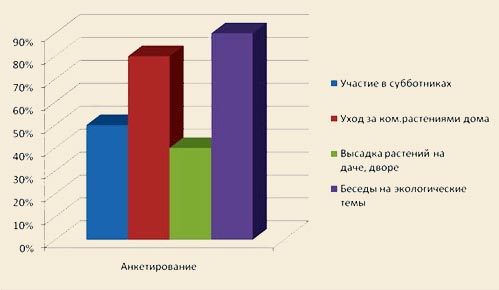 Мы рады отметить, что большая часть родителей подаёт личный пример, а не ограничивается беседами.    4. Обсуждение этапов работы над проектом "Зелёная планета"Родителям оглашаются этапы работы над проектом, акцентируются те этапы, в которых они смогут принять непосредственное участие. На 6 этапе родительская помощь ребенку в посадке, уходе за саженцем необходима. Также совместно должна осуществляться исследовательская деятельность, поиск информации о растении. Необходимо подключить родителей к активному содействию в 7 и 8 этапах проекта. Каждый сможет оказать посильную помощь в сборе, размещении материалов уголка – горшках, кашпо, подставках и т.д.    5. Итог мероприятияМы надеемся, что вас заинтересовал данный проект и наша совместная работа принесет плоды, а также, что вы получите удовлетворение от совместной творческой деятельности.Анкета для родителей    1. Что для вас экологическая культура?система экологических знанийответственное и бережное отношение к природе- чувство сопереживания, забота о судьбе планетызатрудняюсь ответитьдругое    2. Считаете ли вы необходимым осуществлять экологическое воспитание ребенка в семье?да, считаю необходимымэкологическое воспитание должно осуществляться только в школе- затрудняюсь ответить    3. Каким образом вы осуществляете экологическое воспитание вашего ребенка?провожу беседы на экологическую темуподаю личный пример - совместно с ребенком принимаем участие в субботниках, днях чистоты.совместно с ребенком осуществляем высадку растений во дворе дома, на даче- совместно с ребенком осуществляем уход за комнатными растениями.не осуществляю экологического воспитания своего ребенка.Тематический классный час "Зелёная планета"ЦелиВоспитывать любовь к природе, бережное отношение к растениям.Расширить знания о разнообразии комнатных растенийЗнакомить с особенностями ухода за комнатными растениями.Расширить кругозор, представления детей о значении растений для жизни на ЗемлеХод мероприятия1. Организационный моментЧтецО, люди! О, люди!Как вы допустили,
Вы самое главное в жизни забыли,
Забыли о том,что природа – ваш дом!2. Сообщение темы мероприятияТема классного часа посвящена проекту "Зеленая планета". Сегодня вы узнаете о том, зачем нужны растения нашей планете, познакомитесь с особенностями ухода за комнатными растениями. Вы поделитесь со своими одноклассниками впечатлениями, знаниями о том комнатном растении, которое вы выращиваете.3. БеседаПочему без растений жизнь на Земле была бы невозможна?Почему человек не может жить без растений?Растения улучшают природную среду: обогащают воздух кислородом, очищают его от вредных примесей и пыли, выделяют в окружающую среду вещества, которые убивают болезнетворные бактерии. Своей листвой растения заглушают шум.Почему лес называют "легкими Земли"?Почему в школьных классах на подоконниках должно быть много растений? Знаете ли вы, что зелёный цвет растений благотворно влияет на наше здоровье и улучшает настроение? Оказывается, зелёный цвет меньше всего утомляет человека. Достаточно несколько минут посмотреть вдаль, чтобы отдохнули, уставшие от работы глаза. Зелёные комнатные растения не раздражают, а, наоборот, помогают сосредоточиться, спокойно работать. Вот почему в школьных классах на подоконниках должно быть много растений. Вы уже знакомы со строением растений.
О том, как растение питается, и какие процессы в нем происходят, вы сейчас узнаете из сценки.4. Сценка "Что происходит с растением под действием света?"ВедущийКрасно солнышко встает, день над лесом настает.СолнцеУпаду на лист зеленый, разбужу поток живой.1-й листХлорофилл начнет работу,На себя возьмет заботуО еде, питании, росте,И придут тогда к нам гости Сахар вкусный и крахмал.2-й листДля питания крахмал нужен нам и сахар.Чтоб листок прибавил рост, «выдержим» характер.Углекислый газ чудесный атмосфера выделяет.Через устьица его мы быстро поглощаем.3-й листА корни нам несут поток –Живой воды большой глоток.4-й листЧудодей наш хлорофилл заработал смело.Углекислый газ с водой применил он в дело.Компоненты все смешал, «на солнышке сварил»,«На стол подал».ХлорофиллСахар вкусный и крахмал кушайте, ребята!ЛистьяРаботает весь народ, выделяет кислород.КислородЯ – искристый кислород.Оживлю лесной народ.Дышит лес и дышит луг.С кислородом все вокруг.Жизнь даю траве и птице,И жучку, и гусенице.Только ночь придет в наш дом,Потемнеет все кругом,Возвращаюсь в лист опять,Не хочу в ночи гулять.Дышит лес мой в темноте,Не нуждается в еде.Лист называют чудесной крохотной лабораторией, в которой происходят удивительные превращения веществ. В листе на свету из углекислого газа и воды образуются питательные вещества, и в воздух выделяется кислород. Вещества, которые образуются в растениях, - основная пища растений. Вот почему растение без листьев погибает.5. Сообщения учащихся о комнатных растенияхКаждый из вас дома выращивает комнатные растения. Сейчас вы подробнее расскажете о своем «зелёном друге».Ребята делают небольшие доклады о комнатных растениях, которые они выращивали: фиалка, хлорофитум, традесканция, драцена, примула обыкновенная, кактус, диффенбахия, циперус.6. Рассказ руководителя кружка "Лотос" об уходе за растениямиОзеленение помещений в настоящее время получает все большее распространение. Научные исследования показали, что растения в комнатах оздоравливают воздух, повышают его влажность. Кроме того, почти все растения обладают фитонцидными свойствами, то есть выделяют в воздух вещества, убивающие микробы.Необходимо помнить, что некоторые цветущие растения ядовиты, ядовит их сок – молочай, алоказия, арум, олеандр, дифенбахия и др. При работе с ними надо соблюдать осторожность, чтобы их сок не попал на кожу.Полезный советВода, оставшаяся от варки картофеля, содержит крахмал и имеет повышенное содержание микроэлементов, ею хорошо изредка поливать цветы. Крахмал активизирует почвенные организмы.10 самых распространенных проблем с комнатными растениямиВеретенообразный новый рост — недостаточное освещение.Пожелтение верхних листьев — нехватка железа или слишком высокий фактор pH."Поджаривание" краев листа — высокое содержание солей в почве, низкая влажность воздуха.Здоровый лист с коричневым наконечником — повреждение холодом.Внезапный листопад — внезапное изменение в окружающей среде или режиме ухода.Поникшая листва — обычно следствие пересыхания почвы, но может быть гниль от чрезмерного полива.Пятна на листьях с черными или темно-коричневыми центрами и желтыми краями — обычно гриб или бактерии.Белесые пятна на листве — солнечный ожог от внезапного размещения под прямой солнечный свет.Свежая, сухая листва — отсутствие полива в течение длительного периода.Паутина на листьях — деятельность паутинного клеща.7. ВикторинаА сейчас давайте сыграем в викторину "Загадки о зеленых питомцах". Каждое отгаданное слово мы впишем в наш кроссворд.Зеленые листочки
С белой полосочкой
Корни утолщённые
И усы кручёные.Лист горбочком,
С желобочком
Шипы имеет,
А ранить не умеет.
Зато лечит нас
В любой день и час!Зеленые лепешки –
В каменном лукошке.
На ребро положены
Иглами усажены.Всю зиму всё лето
Невестой одета:
Девичья краса
Не на два часа.Щучий хвост
Пошёл в рост.
Не в пруду,
Не в речке –
На окне у печки.Была мала –
Платье берегла.
Стала велика –
Продрала бока.  8. Итог занятияС какими комнатными растениями вы познакомились сегодня?Что вы узнали об уходе за ними?Итак, какое же значение имеют растения для жизни на Земле?Для чего люди озеленяют свои помещения, дворы?Почему мы стремимся сделать нашу планету зелёной?Сценарий мероприятия в форме брейн-рингаЭКОЛОГИЧЕСКИЙ КАЛЕЙДОСКОП	Цель: сообщить детям наиболее интересные сведения об окружающем их мире, способствовать развитию эстетического воспитания, закрепить и расширить знания по биологии, развивать внимание, сообразительность, умение работать в коллективе.	Ведущий. Окружающий нас мир очень богат и разнообразен. Любой любознательный человек пытается узнать о нем как можно больше. Но сколько бы человек не стремился к познанию тайн природы, она все равно не оскудеет вопросами, загадками и всегда будет готова нам их представить. А ваши пытливые умы всегда, я надеюсь, будут готовы к их разгадыванию. Надеюсь, что в ходе сегодняшней игры вы сможете ответить на многие вопросу об окружающем нас мире, о нас самих. 	Наша игра проводится в форме брейн-ринга.  В ходе  жеребьевки команды будут разбиты на пары. Именно между этими парами и состоится состязание. Команды-победительницы продолжат борьбу в финале, в ходе которой и будет выявлена лучшая команда.	Игра в парах будет проходить до 3-х очков. На обдумывание вопроса дается 1 минута. Но ваша задача, как можно быстрее найти правильный ответ, именно от этого зависит дальнейшая судьба вашей команды. Кроме того, командам по очереди дается право выбрать рубрику. Если команда, поднявшая первой ладошку, ответит не верно, второй команде дается право дать свой вариант ответа.	Какие же рубрики вам здесь представлены, давайте познакомимся.РУБРИКИ	ЭКОЛОГИЯВсе тесно связано вокруг.(Примеры мы не можем множить.)Цветка ты не заденешь вдруг, Чтобы цветка не потревожить.							А. Вознесенский	В этой рубрике вам будут предложены вопросы о взаимодействии человека и природы.	ЗДОРОВЬЕ	“Здравствуйте!” - говорим мы друг другу при встрече, очень часто и не задумываясь, какой глубокий смысл заложен в одном слове. “Здравствуйте” и “будьте здоровы” - это одно и тоже. Да и что еще можно пожелать человеку, если главным в жизни любого человека является здоровье. В этой рубрике для вас прозвучат вопросы, связанные с факторами, от которых напрямую зависит наше здоровье.	ЭКОЛОГИЯ В СТИХАХ И ПРОЗЕ	Многие поэты и писатели своими произведениями пытаются привлечь внимание людей к проблемам сохранения живой природы, потому что она, прежде всего, является их музой. В рубрике вы должны будете отгадать, какому поэту, писателю принадлежат строки произведения.	ХИМИЯ	Эта наука прзвана служить людям. Но человек, используя ее знания, может привести как непоправимый вред, так и существенную пользу природе. В рубрике будут звучать вопросы о химических процессах и явлениях.	ЖИВОТНЫЕ	На нашей планете обитает огромное количество разнообразных живых организмов, но именно животные, являются самыми интересными. Почему? Наверно потому, что мы сами являемся представителями животного царства и наше поведение во многом сходно с повадками многих животных.	ЛЕГЕНДЫ	Многие растения и животные всегда удивляли человека, поэтому еще в древние времена о них слагали сказки и легенды. Легенды о некоторых растениях и животных прозвучат в этой рубрике.	После представления рубрик начинается игра между командами. 	ВОПРОСЫ ДЛЯ РУБРИКЭКОЛОГИЯ1. Самый мощный разрушительный фактор среди всех воздействий человека на окружающую среду. (Война)2. Назвать заповедники, находящиеся на территории Кольского полуострова.(Кандалакшский, Лапландский, Пасвик)3. Что называют памятником природы? (Редкие, исчезающие, ценные в научном эстетическом отношении объекты природы)4. ЧЕРНЫЙ ЯЩИК. Это средство было изобретено, как дорогое упаковочное, например, для ценных подарков, цветов, ювелирных изделий. В наши дни, сохранив свои функции, это стало чуть ли не главным мусором планеты. (Целлофан)5. Все знают, что такое Красная книга. А что представляет собой “Черная книга”. (Список видов, исчезнувших с лица Земли)6. Какое загрязнение окружающей среды называют антропогенным? (Происходящее в результате человеческой деятельности)7. Что такое “парниковый эффект”? (Уменьшение потерь тепла из атмосферы Земли вследствие увеличения углекислого газа из воздуха)ЭКОЛОГИЯ В СТИХАХ1. “Стон Земли” Сергей Михалков	Вращаясь в космосе, в плену своей орбиты,	Не год, не два, а миллионы лет,	Я так устала... Плоть моя покрыта	Рубцами ран - живого места нет.	Терзает сталь мое земное тело.	И яды травят воды чистых рек,	Все то, что я имела и имею	Своим добром считает человек.2. В одной из глав широко известного романа Ж. Верна речь идет о перспективах использования воды для получения водорода - “горючего грядущих веков”. О каком романе Ж. Верна идет речь? (“Таинственный остров”)3. Стихи Роберта Рождественского.	Леса топорщатся, и степь клубится,	Жара изводит, и снега блестят.	Богаты мы!	Но считанные птицы	Над считанными рощами летят.	Дрожит камыш на считанных озерах.	И считанные рыбы ждут в реке.	И восковые считанные зерна	Неслышно зреют в малом колоске.	Над запахом таежной земляники	Полночный филин ухает из тьмы.	Неужто внуки лишь по Красной книге	Узнают, как богаты были мы?!ЗДОРОВЬЕ1. Существуют гипотезы о том, что династию римских полководцев погубила домашняя утварь и водопровод. Так ли это? Что послужило причиной гибели полководцев? (Свинец ослабляет волю, снижает быстроту реакции, угнетает нервную систему человека)2. У древних славян оно считалось священным деревом. Деревом 4-х дел.	Первое - больных освящать	Второе - крик утешать	Третье - больных исцелять	Четвертое - чистоту соблюдать (Береза)3. ФИТОБАР. Определите, использую свои органы чувств, что за настои здесь приготовлены. Какие растения для этого использовались? (Мята, брусника, мелисса)4. О каком веществе идет речь?	“Оно в воде рождается и в воде умирает.	Из воды родится, а воды боится.	Оно и стада хранило и урожай берегло.	И рыбу в воде проманивало - нигде без него не обходились.	Оно же и белой смертью называется.	Что это такое? (Поваренная соль)ЖИВОТНЫЕ1. Сумчатый медведь из Австралии - коала - всегда вызывает улыбку у тех, кто видит этого симпатичного зверя. Правда, сделать это не просто - коала нет ни в одном зоопарке Европы. Почему?   (Медведи коала - большие привереды в пище. Они питаются лишь листьями определенных видов эвкалипта, которые не могут произрастать в местах расположения европейских зоопарков)  2. Как-то уже стало  привычным, что за те или иные поступки и дела людей им воздвигают памятники. Впрочем, только ли людям? Поставлены памятники и животным. Каким, где и по какому поводу? (На Земле есть много памятников, поставленных собакам. В Париже воздвигнут монумент сенбернару, спасшему в Альпах 41 человека; в Нью-Йорке люди поставили памятник вожаку упряжки Балту (он сумел во время повальной эпидемии доставить в утопающий в снегах поселок на Аляске противодифтерийную сыворотку); в Петербурге стоит памятник всем собакам, которые ценой своих жизней помогали ученым делать новые открытия в медицине, в Берлине открыт памятник собаке-поводырю слепых; в Риме сооружен памятник вьючному ослу - неутомимому труженику на полях и дорогах страны.3.Почему стрижи улетают из средней полосы в конце августа раньше других птиц?(В конце августа на высоте, где охотятся стрижи, становится значительно меньше насекомых, хотя у земли их еще много. Голод пробуждает инстинкт перелета)ХИМИЯ1. Это вещество, не поддающееся порче,( даже огню)  и сохраняющее продукты питания, считают символом постоянства. Что это за вещество? (Соль)2.   Существует великое множество газов, вдыхая которые можно отравиться. Какое же простое вещество можно использовать для защиты от вредного воздействия на организм? (Уголь, его содержат фильтры)3. Из курса ботаники каждый человек знает, что жизнь растений не возможна  без участия хлорофилла. Изучая химию, вы запомнили, что хлор является крайне ядовитым газом, который способен уничтожить все живое на свете, в том числе и растения. И все-таки хлорофилл и хлор имеют что-то общее Что именно? (Их объединяет зеленый свет, название происходит от греческого слова “хлорос”, что означает “зеленый”)    ЛЕГЕНДЫ О ЦВЕТАХ1.Латинское название этого цветка “галактус” происходит от греческих слов гала - молоко, “актус” - цветок. Древняя легенда гласит. Когда Адам и Ева были изгнаны из рая, шел сильный снег, и Еве было холодно. Тогда, чтобы как-то ее успокоить и согреть, несколько снежинок превратились в цветы. Какие? (Подснежники)2. Старинная славянская легенда рассказывает. Удалого Садко любила водная царица Волхова. Однажды, в начале июня, в лунном сиянии увидела она своего возлюбленного в объятиях земной девушки Любавы. Отвернулась гордая царица и ушла. Из ее прекрасных синих глаз покатились слезы, и только луна была свидетелем того, как это слезы превращались в нежные цветы, унизанные волшебным жемчугом. С тех пор этот цветок считается символом чистой и нежной любви. Как он называется? (Ландыш)3.Легенда гласит, что одна из прекрасных дочерей Атласа, преследуемая жгучими лучами солнца, обратилась к Зевсу с мольбой о защите, и великий Громовержец укрыл ее в тенистой роще, превратив в цветок. (Фиалка)4. Пожалуй, ни об одной птице не сложено так много легенд, ни с одной не связано столько поверий, как с этой. Одни народы возвеличивали ее, другие проклинали. Китайцы считали ее символом благосостояния, полинезийцы - ночным злым богом, а у древних греков она олицетворяла - мудрость. В средние века церковь объявила эту птицу “нечистым животным”, слугой дьявола, что это за птица? (Сова)5. Именно это птицы прилетели и выдернули клювом гвозди, которыми Иисус Христос был прибит к кресту. За это бог наградил их перекрещивающимися клювами и причислил к лику святых. (Клесты)6. В одном из преданий об этой птице говорится, что одна женщина погубила своего мужа и в наказание была обращена богом в птицу, которой не суждено иметь своей семьи. Горько плачет с тех пор птица, ее слезы превращаются в траву, а грустный голос слышен далеко вокруг. Сердобольные люди называют ее бедной вдовушкой, а каково же ее настоящее имя? (Кукушка)ПОДВЕДЕНИЕ ИТОГОВ ИГРЫВедущий. Хотелось бы надеяться, что вы будете истинными ценителями природы, проникнетесь к ней уважением, и даже если вы посадите хотя бы одно дерево и вырастите его, если вы безжалостно не нарвете букет цветов, для того, чтобы тут же его выбросить, если не выбросите мусор на улицу, вы уже принесете не малую пользу природе.	Я сорвал цветок, и он увял.		Я поймал мотылька, и он умер у меня на ладони.			И тогда я понял,				Что дотронуться до красоты мжно лишь сердцем.Р. РождественскийСценарий мероприятияПутешествие в страну ЭКОЛОГИЯ	Цель игры: развитие познавательного интереса учащихся к предмету.	Ведущий.  Сегодня в ходе игры вы должны будете продемонстрировать свои знания, полученные как на уроках биологии, так и знания, полученные в результате собственных познаний, так как самое полное, самое точное знание природы лежит за пределами школьных учебников, в основе его - наблюдение за жизнью живых существ, общение с ними. Для этого необходимы наблюдательность, умение устанавливать взаимосвязи явлений, размышлять.	Мы с вами живем в городе, поэтому в отличие от наших предков утратили необходимость повседневного изучения и понимания законов природы. А это сейчас необходимо как никогда. Поэтому мы сегодня повторим важнейшие законы природы, так как только их соблюдение будет способствовать сохранению человечества не планете Земля.1 КОНКУРС    “Экологическая зарядка”	Первый конкурс состоит из трех заданий (задания в конверте).	1. Перед вами названия организмов, между какими из них существуют взаимоотношения и как они проявляются? (5 баллов).	2. Сколько здесь видов, а сколько особей? (2 б).	А. 3 медоносные пчелы, 2 зайца-беляка, 15 медведей бурых (3 вида, 20 особей)	Б. 5 куликов-сорок, 1 обыкновенная полевка, 18 белых медведей (3 вида, 24 особи)	В. 4 орлана-белохвоста, 3 лисицы обыкновенные, 16 синих китов (3 вида, 23 особи)	2. Что это за животные? (2 б)	Представлены фото животных, дать их родовые названия.2 КОНКУРС    “Пищевая цепь”	Составить пищевую цепь из предложенных организмов, дать названия звеньев пищевой цепи (3 б)3 КОНКУРС    “Узнай портрет” (или “Животное-загадка”)	Играют все команды одновременно. Описание животного зачитывается частями, после каждой части заслушиваются ответы команд. Если животное будет узнано при прочтении первой части его описания, присуждается 6 баллов, после второй - 4 балла, после третьей - балла. После ответов команд демонстрируется видеосюжет и называется правильный ответ.	ОПИСАНИЕ 1	1. Эти подвижные птицы радуют своим щебетанием жителей Великобритании, Франции, Германии и других государств. Нередки они и в нетропической Азии, Японии, Китае. И на северо-западе Африки вы услышите, как совсем “по-русски” мелодично переговариваются они среди ветвей пробкового дуба, фисташек, маслин. А на северо-западе Европы они гнездятся у самого Полярного круга. Жизнь их тесно связана с деревьями, поэтому у них цепкие лапки с длинными коготками. Тонкий шиловидный клюв - прекрасное орудие для вылавливания насекомых и их личинок в коре.	2. Птицы эти - дуплогнездники, а значит, их излюбленное место для гнезда - дупло. Если лес небогат дуплистыми деревьями, устраиваются в брошенных беличьих и сорочьих гнездах, в расщелинах скал, в норах по обрывистым берегам и оврагам, под отслоившейся корой. В теплое лето успевают выкормить 2 выводка. В каждом выводке от 6 до 15 ненасытных желторотых малышей. За летний сезон такая семья съедает более 130 гусениц.	3. В конце лета эти птицы собираются в стайки. Осенью перебираются поближе к человеческому жилью. Зимой трудно отыскать зимующих насекомых и их личинок, поэтому они часто летают вместе с дятлами - авось и перепадет что-нибудь. В это время года кормушки для них - большое подспорье. Жирные подсолнечные семечки, хлебные крошки, а особенно сало (только несоленое) спасают многих из этих пернатых зимой. (БОЛЬШАЯ СИНИЦА)	ОПИСАНИЕ 2	1. Это зверь. Ноги у него длинные, почти как у жирафа, зубы схожи с жирафьими как две капли воды - стало быть, пища у него растительная. У него очень подвижная верхняя губа. Но это не слон (как известно, хобот - это ни что иное, как верхняя губа сросшаяся с носом). Есть у него и “серьга” - кожный вырост, болтающийся на шее. А волосы на брюхе растут вперед - у других зверей такого не бывает.	2. Благодаря перепонке на задних конечностях он легко ходит по топкому болоту. Может переплыть реку, перепрыгнуть через двухметровый забор. Зверь этот лесной. Зимой дышит всемеро реже, чем летом, на бегу не взмокнет, из снега выйдет сухим - значит обитатель северных лесов.	3. Аппетит у него завидный - за год переваривает до 7 тонн “даров леса” - 4 тонны древесных побегов, 1,5 тонн листвы, остальное - трава, кустарнички, грибы. Может есть хвою, хвощи, лютики, осиновую кору - самую горечь, но это ему, в отличие от домашнего скота, не вредит. А ядовитым мухомором лечится от глистов. Однако больше всего он любит иван-чай и грибы. Кроме человека, для него опасны волки, рыси, медведи, росомахи, от которых он отбивается рогами и копытами. (ЛОСЬ)	ОПИСАНИЕ 3	1. Животное это небольшое - от 50 до  в длину. Живет в лесах и лесостепях, на зарастающих гарях и по берегам водоемов, на болотах и лугах - в общем, всюду, где влага, где можно укрыться от зноя и холода. Основная пища молодых животных - насекомые. Взрослые питаются главным образом грызунами, но и насекомыми тоже не пренебрегают. Людей боятся и избегают, никогда не нападают первыми, но, не смотря на это, люди их не любят и частенько убивают. Но там, где они уничтожены полностью, людей одолевает    “мышиная напасть”, так как эти животные регулируют численность грызунов.	2. Очень хорошо чувствуют приближение холодов. Зимуют в пустующих норах, в ямах на глубине как минимум  и часто собираются большими группами. Это позволяет им почти всегда дожить до весны.	3. Могут быть серого, бурого и зеленого цветов, но обязательно имеют волнистую или зигзагообразную линию, проходящую вдоль спины. Это единственная ядовитая змея, распространенная в европейской части России и встречающаяся в некоторые годы даже у нас, за Полярным кругом.(ГАДЮКА)4 КОНКУРС    “Экологические пословицы”	Командам на листках выдаются экологические пословицы, которые нужно закончить и объяснить (2 б).	1 команда. 	Лучше голодай, да добрым .... (семенем засевай)	Много снега - ... (много хлеба)	2 команда.	То еще не беда, что во ржи лебеда, а то беда, ... (что ни ржи, ни лебеды)	Листья живет хитростью, а заяц .... (прыткостью)	3 команда.	Зеленое царство - лучшее ... (лекарство)	Благодарнее свинки нет скотинки - съест, что попало, а ... (отдает сало)5 КОНКУРС “Домашнее задание”	1 команда. Вы пессимисты. Что произойдет на планете через 100 лет?	2 команда. Вы оптимисты. Что произойдет на планете через 100 лет?	Прогнозы можно представить в виде рассказа: научного, юмористического; можно в стихах, в форме рисунка с комментариями.	3 команда. Инсценируйте ситуацию: “Туристы на природе”.	В том случае, если домашнее задание у учащихся не готово, предлагаются рисунки с изображением экологических проблем. Какая экологическая проблема здесь представлена, что вам о ней известно (3-5 б).6 КОНКУРС “Экологические задачи”	Командам в ходе жеребьевки предлагается найти ответ на вопрос, связанный с охраной природы (3 б).	1. Ежегодно в летний период в Кандалакшский заповедник приезжает работать группа школьников. Они проводят учет птиц на островах. Учащиеся подсчитывают кладки яиц гнезд гаги, чаек, куликов, а учет небольшой колонии бакланов на одном из островов не проводят. Объясните почему?(ФАКТОР БЕСПОКОЙСТВА)	2. Мы часто слышим фразу: “У нас в городе ухудшилась экология”. В чем здесь ошибка?(ЭКОЛОГИЯ - ЭТО НАУКА, ОНА УХУДШАТЬСЯ НЕ МОЖЕТ, УХУДШАЕТСЯ СОСТОЯНИЕ ОКРУЖАЮЩЕЙ СРЕДЫ)	3. Вырубили в лесу все дуплистые старые деревья, чтобы они не мешали расти молодым. И что же - крепкие молодые деревья были съедены вредителями. Какая связь между этими явлениями.(В ДУПЛИСТЫХ ДЕРЕВЬЯХ ЖИЛИ НАСЕКОМОЯДНЫЕ ПТИЦЫ - ДУПЛОГНЕЗДНИКИ И ЛЕТУЧИЕ МЫШИ)ЗАКЛЮЧЕНИЕ И ПОДВЕДЕНИЕ ИТОГОВ ИГРЫ	Все в нашем мире взаимосвязано, природа хрупка и ранима, а последствия грубого, бездумного отношения к животному и растительному миру могут быть катастрофическими. А ведь планета у нас одна, одна на всех и другой такой не будет.	КОЛЬ СУЖДЕНО ДЫШАТЬ НАМ ВОЗДУХОМ ОДНИМ,	ДАВАЙТЕ ЖЕ МЫ ВСЕ НА ВЕК ОБЪЕДИНИМСЯ,	ДАВАЙТЕ ДУШИ НАШИ СОХРАНИМ, 	ТОГДА МЫ НА ЗЕМЛЕ И САМИ СОХРАНИМСЯ.Н. СтаршиновМладший школьник
(1–4 классы)Подросток
(5–8 классы)Старшеклассник
(9–11 классы)Цель:Воспитание у подрастающего поколения экологически целесообразного поведения как показателя духовного развития личностиВоспитание у подрастающего поколения экологически целесообразного поведения как показателя духовного развития личностиВоспитание у подрастающего поколения экологически целесообразного поведения как показателя духовного развития личностиЗадачи:Формировать представление о природе как среде жизнедеятельности человека. Развивать эмоционально-нравственное отношение к окружающей среде. Воспитывать эстетическое отношение к окружающей среде, умение вести себя в соответствии с общепринятыми нормами.Формировать потребность проявлять активность в решении экологических проблем. Формировать познавательные, практические и творческие умения экологического характера.Становление экологической ответственности как основной черты личности на основе системных знаний об экологических проблемах современности и возможности устойчивого развития современной цивилизации.Общешкольные творческие делаДни защиты окружающей среды от экологической опасности
Природоохранительные акции «Мой экодом», «Пернатые друзья», «Птичья столовая», «Зеленая красавица», «Чистая улица, село»
Тематические линейки «День птиц», «День воды», «День Земли»
Конкурс экологических сказок
Дни защиты окружающей среды от экологической опасности
Природоохранительные акции «Мой экодом», «Пернатые друзья», «Птичья столовая», «Зеленая красавица», «Чистая улица, село»
Тематические линейки «День птиц», «День воды», «День Земли»
Конкурс экологических сказок
Дни защиты окружающей среды от экологической опасности
Природоохранительные акции «Мой экодом», «Пернатые друзья», «Птичья столовая», «Зеленая красавица», «Чистая улица, село»
Тематические линейки «День птиц», «День воды», «День Земли»
Конкурс экологических сказок
Формы работы с классомОбщение с природойОбщение с природойОбщение с природойФормы работы с классомНаблюдения за жизнью природы (календарь природы, народные приметы). Посвящение в друзей природы.Экскурсии в  природу с   наблюдениями.  Исследования в Зимнем саду школы. Обследование флоры и фауны местной территории.Экологический мониторинг. Выращивание на
пришкольном участке лекарственных трав, исследовательская деятельность.Формы работы с классомЭкологические игрыЭкологические игрыЭкологические игрыФормы работы с классомЗагадки природы. Осторожно, их мало! Почемучкина поляна. Лесная аптека.Знатоки природы. Путешествие в мир природы. Знакомые незнакомцы. Поиск нарушителей природы.Экологический КВН. Организация и проведение игр для младших школьников.Формы работы с классомЭкологические проектыЭкологические проектыЭкологические проектыФормы работы с классомРазведка прекрасного и удивительного. Зеленый класс. «Жалобная книга» природы.Экологическая почта. Не проходите мимо! Красная книга  наших сел. Чистый двор. Школьный дворик. Чистое село.Экология наших сел. Экология нашей реки. Формы работы с классомКлассные часы, беседыКлассные часы, беседыКлассные часы, беседыФормы работы с классом«Заповеди леса», «Редкие растения и животные», «Кто в лесу живет, что в лесу растет?», «Прогулки в Природоград», «Звери, птицы, лес и я – вместе дружная семья», «Прекрасны солнце, воздух и вода – прекрасна вся моя Земля».«Охрана природы – твоя обязанность», «Эта хрупкая планета», «Страницы любопытных фактов», «Природа родного края», «Природа в произведениях искусства», «Человек есть существо природное и духовное», «Экологический кризис: шанс на спасение».Формы работы с классомДосуговая деятельностьКружок«Юный эколог - исследователь», «Моделирование и конструирование из вторсырья».
Клуб друзей природы (деятельность «Зеленого патруля», просветительская деятельность в школе, экскурсии по  саду школы, опытническая деятельность на пришкольном участке).
Научное общество учащихся «Общество любознательных» (3–4 классы), «Творческие мастерские» (5–7 классы), «Исследовательская работа» (8–11 классы).
Музей истории школы: музейные уроки «Экология края», «Природоохранная деятельность нашей школы».
Музыкально-познавательные программы «В мире животных», «Осенняя прогулка», «весеннее настроение», «Цветочная фантазия», «Зимняя сказка» и др.
Видеолекторий: познавательные программы «Защитим природу», «Сохраним планету», «А сердце чистейшей породы» и др.; просмотр и обсуждение фильмов «Белый Бим Черное ухо», «Ко мне, Мухтар!», «Белый пудель» и др.Кружок«Юный эколог - исследователь», «Моделирование и конструирование из вторсырья».
Клуб друзей природы (деятельность «Зеленого патруля», просветительская деятельность в школе, экскурсии по  саду школы, опытническая деятельность на пришкольном участке).
Научное общество учащихся «Общество любознательных» (3–4 классы), «Творческие мастерские» (5–7 классы), «Исследовательская работа» (8–11 классы).
Музей истории школы: музейные уроки «Экология края», «Природоохранная деятельность нашей школы».
Музыкально-познавательные программы «В мире животных», «Осенняя прогулка», «весеннее настроение», «Цветочная фантазия», «Зимняя сказка» и др.
Видеолекторий: познавательные программы «Защитим природу», «Сохраним планету», «А сердце чистейшей породы» и др.; просмотр и обсуждение фильмов «Белый Бим Черное ухо», «Ко мне, Мухтар!», «Белый пудель» и др.Кружок«Юный эколог - исследователь», «Моделирование и конструирование из вторсырья».
Клуб друзей природы (деятельность «Зеленого патруля», просветительская деятельность в школе, экскурсии по  саду школы, опытническая деятельность на пришкольном участке).
Научное общество учащихся «Общество любознательных» (3–4 классы), «Творческие мастерские» (5–7 классы), «Исследовательская работа» (8–11 классы).
Музей истории школы: музейные уроки «Экология края», «Природоохранная деятельность нашей школы».
Музыкально-познавательные программы «В мире животных», «Осенняя прогулка», «весеннее настроение», «Цветочная фантазия», «Зимняя сказка» и др.
Видеолекторий: познавательные программы «Защитим природу», «Сохраним планету», «А сердце чистейшей породы» и др.; просмотр и обсуждение фильмов «Белый Бим Черное ухо», «Ко мне, Мухтар!», «Белый пудель» и др.Работа с семьейЭкологический всеобуч: «Как воспитать любовь к природе»
Экологические акции «Чистая улица, село, двор», «Мой экодом», «Школьный двор», «Посади дерево», «Школьный день вместе».Экологический всеобуч: «Как воспитать любовь к природе»
Экологические акции «Чистая улица, село, двор», «Мой экодом», «Школьный двор», «Посади дерево», «Школьный день вместе».Экологический всеобуч: «Как воспитать любовь к природе»
Экологические акции «Чистая улица, село, двор», «Мой экодом», «Школьный двор», «Посади дерево», «Школьный день вместе».ЗаповедиВылечи каждое раненое дерево. Будь настоящим другом природы. Ухаживай за природой, преумножай ее богатства. Посади и вырасти дерево, цветок, растение. Сердцем и душой прикоснись к таинствам природы. Не засоряй рек,  колодцев и родников, помни – придется воды напиться. Будь готов всегда встать на защиту своих младших братьев.Вылечи каждое раненое дерево. Будь настоящим другом природы. Ухаживай за природой, преумножай ее богатства. Посади и вырасти дерево, цветок, растение. Сердцем и душой прикоснись к таинствам природы. Не засоряй рек,  колодцев и родников, помни – придется воды напиться. Будь готов всегда встать на защиту своих младших братьев.Вылечи каждое раненое дерево. Будь настоящим другом природы. Ухаживай за природой, преумножай ее богатства. Посади и вырасти дерево, цветок, растение. Сердцем и душой прикоснись к таинствам природы. Не засоряй рек,  колодцев и родников, помни – придется воды напиться. Будь готов всегда встать на защиту своих младших братьев.Предполагаемый результатЗнание ребятами причин экологических проблем и способов выхода из них. Активное отношение учащихся к защите прав людей на качество среды обитания, рост их самостоятельных инициатив.Знание ребятами причин экологических проблем и способов выхода из них. Активное отношение учащихся к защите прав людей на качество среды обитания, рост их самостоятельных инициатив.Знание ребятами причин экологических проблем и способов выхода из них. Активное отношение учащихся к защите прав людей на качество среды обитания, рост их самостоятельных инициатив.Младший школьник
(1–4 классы)Подросток
(5–8 классы)Старшеклассник
(9–11 классы)ЦельСохранение и укрепление здоровья учащихся, формирование потребности в здоровом образе жизни.Сохранение и укрепление здоровья учащихся, формирование потребности в здоровом образе жизни.Сохранение и укрепление здоровья учащихся, формирование потребности в здоровом образе жизни.ЗадачиНаучить соблюдать гигиенические нормы и культуру быта. Познакомить с активным отдыхом и его влиянием на здоровье человека. Воспитывать сознательное отношение к труду.Формировать потребность в здоровом образе жизни. Развивать физическую подготовку учащихся. Формировать навыки рациональной организации умственного и физического труда.Формировать валеологическую культуру школьников. Повышать уровень физической подготовки учащихся. Воспитывать ответственность за сохранение существующих школьных традицийОбщешкольные творческие делаСпартакиада школьников.
игра «Зарница» и «Зарничка». 
Дни здоровья. 
Организация дежурства в классе и в школе. 
Трудовые десанты. 
Работа по благоустройству школы и ее территории.Спартакиада школьников.
игра «Зарница» и «Зарничка». 
Дни здоровья. 
Организация дежурства в классе и в школе. 
Трудовые десанты. 
Работа по благоустройству школы и ее территории.Спартакиада школьников.
игра «Зарница» и «Зарничка». 
Дни здоровья. 
Организация дежурства в классе и в школе. 
Трудовые десанты. 
Работа по благоустройству школы и ее территории.Формы работы с классомВедение валеологических карт, книги классных спортивных рекордов.
Акции «Дети и дорога», «За безопасность жизни детей»Ведение валеологических карт, книги классных спортивных рекордов.
Акции «Дети и дорога», «За безопасность жизни детей»Ведение валеологических карт, книги классных спортивных рекордов.
Акции «Дети и дорога», «За безопасность жизни детей»Формы работы с классомПсихологические тренинги «Кто я?». Активные игры на воздухе  Подвижные игры на переменах. «Веселые старты».Психологические тренинги «Кто я, какой я?». Спортивно-развлекательные игры. Военизированные и спортивно-развлекательные игры. Организация работы летних трудовых бригад.Формы работы с классомКлассные часы, беседыКлассные часы, беседыКлассные часы, беседыФормы работы с классом«Как стать Нехворайкой», «В гостях у Мойдодыра», «Твой режим дня», «Вредные привычки. Как их искоренить?»«Что дает спорт человеку», «О чудесных лекарствах, которые не найти в аптеке», «Будьте здоровы», «Суд над сигаретой», «Труд человека кормит, а лень портит».«Здоровье нации. Как его сохранить?», «Суд над наркотиками», «Достаточно ли родиться, чтобы стать человеком?Досуговая деятельностьСпортивные секции: футбол, волейбол,  легкая атлетика. 
Кружки: Основы туризма.
Конкурс «Спортсмен года». Спортивная мозаика. Фестиваль спортивной песни. 
Музей истории школы: музейные уроки и тематические занятия «Спортивные достижения нашей школы», «Выпускники школы – спортсмены» и др.
Видеолекторий: познавательные программы «Солнце, воздух и вода – наши лучшие друзья», «Киножурнал «Ералаш» о здоровье» и др.Спортивные секции: футбол, волейбол,  легкая атлетика. 
Кружки: Основы туризма.
Конкурс «Спортсмен года». Спортивная мозаика. Фестиваль спортивной песни. 
Музей истории школы: музейные уроки и тематические занятия «Спортивные достижения нашей школы», «Выпускники школы – спортсмены» и др.
Видеолекторий: познавательные программы «Солнце, воздух и вода – наши лучшие друзья», «Киножурнал «Ералаш» о здоровье» и др.Спортивные секции: футбол, волейбол,  легкая атлетика. 
Кружки: Основы туризма.
Конкурс «Спортсмен года». Спортивная мозаика. Фестиваль спортивной песни. 
Музей истории школы: музейные уроки и тематические занятия «Спортивные достижения нашей школы», «Выпускники школы – спортсмены» и др.
Видеолекторий: познавательные программы «Солнце, воздух и вода – наши лучшие друзья», «Киножурнал «Ералаш» о здоровье» и др.Работа с семьейРодительский всеобуч «Как сохранить здоровье ребенка», «Влияние телевидения и компьютерных игр на здоровье школьника», «Домашняя экология».
Соревнования «Папа, мама, я – спортивная семья».
Походы выходного дня.Родительский всеобуч «Как сохранить здоровье ребенка», «Влияние телевидения и компьютерных игр на здоровье школьника», «Домашняя экология».
Соревнования «Папа, мама, я – спортивная семья».
Походы выходного дня.Родительский всеобуч «Как сохранить здоровье ребенка», «Влияние телевидения и компьютерных игр на здоровье школьника», «Домашняя экология».
Соревнования «Папа, мама, я – спортивная семья».
Походы выходного дня.ЗаповедиПросыпайся утром с улыбкой. Научись быть всегда жизнерадостным. Спи и ешь не больше, чем нужно, а не то жизнь проспишь и здоровье проешь. Занимайся спортом. Умей противостоять пошлости жизни: алкоголю, наркотикам, безделью.Просыпайся утром с улыбкой. Научись быть всегда жизнерадостным. Спи и ешь не больше, чем нужно, а не то жизнь проспишь и здоровье проешь. Занимайся спортом. Умей противостоять пошлости жизни: алкоголю, наркотикам, безделью.Просыпайся утром с улыбкой. Научись быть всегда жизнерадостным. Спи и ешь не больше, чем нужно, а не то жизнь проспишь и здоровье проешь. Занимайся спортом. Умей противостоять пошлости жизни: алкоголю, наркотикам, безделью.Предполагаемый результатОсознание учащимися значимости физического состояния для будущего жизнеутверждения, для развития нравственных качеств, для профессионального самоопределения. Положительная динамика состояния здоровья учащихся, снижение заболеваемости, отсутствие утомляемости учащихся. Повышение интереса школьников к спортивным мероприятиям, спорту. Увеличение количества занимающихся в спортивных секциях.Осознание учащимися значимости физического состояния для будущего жизнеутверждения, для развития нравственных качеств, для профессионального самоопределения. Положительная динамика состояния здоровья учащихся, снижение заболеваемости, отсутствие утомляемости учащихся. Повышение интереса школьников к спортивным мероприятиям, спорту. Увеличение количества занимающихся в спортивных секциях.Осознание учащимися значимости физического состояния для будущего жизнеутверждения, для развития нравственных качеств, для профессионального самоопределения. Положительная динамика состояния здоровья учащихся, снижение заболеваемости, отсутствие утомляемости учащихся. Повышение интереса школьников к спортивным мероприятиям, спорту. Увеличение количества занимающихся в спортивных секциях.Младший школьник
(1–4 классы)Подросток
(5–8 классы)Старшеклассник
(9–11 классы)ЦельФормирование нравственно-здоровой, духовно богатой личности школьникаФормирование нравственно-здоровой, духовно богатой личности школьникаФормирование нравственно-здоровой, духовно богатой личности школьникаЗадачиФормировать потребность в сознательном, ответственном отношении к учению. Пробудить интерес к прошлому своего народа, воспитывать гордость за национальную культуру. Выявлять и развивать творческие наклонности детей. Помочь ребенку осмыслить себя как частичку окружающего мира.Воспитывать ответственное отношение к учению, развивать познавательную активность учащихся. Воспитывать чувство национальной гордости, бережное отношение к памятникам истории и культуры, гражданскую ответственность за свое поведение. Развивать духовный мир школьника, его творческое мышление, способности и задатки. Осознавать собственную значимость в окружающем мире.Формировать потребность в самообразовании в условиях развития науки, культуры и техники. Воспитывать политическую культуру, чувство ответственности за будущее своей страны. Формировать эстетические вкусы и идеалы, инициативность, творческое отношение к окружающему миру. Ориентировать школьников на «постоянный труд души».Общешкольные творческие делаИнтеллектуальный марафон. Предметные олимпиады. Смотр-конкурс дидактических спектаклей. Фестиваль детского творчества «Звездный рой». 
Конкурс «Школьное созвездие». Рассвет Победы. Праздник «За честь школы». Деятельность органов детского самоуправления.Интеллектуальный марафон. Предметные олимпиады. Смотр-конкурс дидактических спектаклей. Фестиваль детского творчества «Звездный рой». 
Конкурс «Школьное созвездие». Рассвет Победы. Праздник «За честь школы». Деятельность органов детского самоуправления.Интеллектуальный марафон. Предметные олимпиады. Смотр-конкурс дидактических спектаклей. Фестиваль детского творчества «Звездный рой». 
Конкурс «Школьное созвездие». Рассвет Победы. Праздник «За честь школы». Деятельность органов детского самоуправления.Формы работы с классомЭкскурсии в музеи, на выставки. Посещение театра и обсуждение спектаклей. Библиотечные уроки. Конкурсы чтецов, сочинений, рисунков. Акция «Помоги ветерану». Акция доброты и милосердия.Экскурсии в музеи, на выставки. Посещение театра и обсуждение спектаклей. Библиотечные уроки. Конкурсы чтецов, сочинений, рисунков. Акция «Помоги ветерану». Акция доброты и милосердия.Экскурсии в музеи, на выставки. Посещение театра и обсуждение спектаклей. Библиотечные уроки. Конкурсы чтецов, сочинений, рисунков. Акция «Помоги ветерану». Акция доброты и милосердия.Формы работы с классомКлассные часы, беседы.Классные часы, беседы.Классные часы, беседы.Формы работы с классом«Герб и флаг России», «Защитники земли русской», «Азбука юного гражданина», «Правила поведения в обществе», «Что важнее: знать или выполнять?», «Зачем учиться в школе?», «Твой читательский формуляр», «Мои увлечения», «Про великих и знаменитых», «Слово о родном крае».«Люблю тебя, мой край родной», «Моя родословная», «Жизнь замечательных людей», «Мои земляки», «Учиться с увлечением. Возможно ли это?», «Наши Читательские Интересы», «Из истории праздников», «В мире профессий», «Ребенок и его права», Встречи с интересными людьми.«Что могу я сделать для своего Отечества?», «Защита Родины – долг каждого», «Конституция – основной закон государства», «Обязанности и ответственность», «Доброта и гуманность сегодня», «Что такое красота в моде, в жизни, в искусстве?», «Моя профессия. Какой ей быть?», «В мире красоты и искусства», Творческие гостиные.Досуговая деятельностьКружки художественно-эстетического и познавательно-практического направления. Концертные программы к различным праздникам. Выставка «Город мастеров». 
Музей истории школы: экскурсии; поисковая работа; встречи с ветеранами, с интересными людьми; музейные уроки и тематические занятия «Наши истоки», «Выпускники школы – защитники Отечества», «Учителями славится Россия» и др.
Видеолекторий:  «На экране герои былин» и др., просмотр и обсуждение фильмов нравственно-этической проблематики.
Музыкально-познавательные программы «Я помню вальса звук прелестный», «Творчество Моцарта», «И грянут трубы полковые», «И дум высокое стремленье» и др.
Научное общество учащихся «Экос»: интеллектуальные игры, предметные олимпиады, научно-практическая конференция.Кружки художественно-эстетического и познавательно-практического направления. Концертные программы к различным праздникам. Выставка «Город мастеров». 
Музей истории школы: экскурсии; поисковая работа; встречи с ветеранами, с интересными людьми; музейные уроки и тематические занятия «Наши истоки», «Выпускники школы – защитники Отечества», «Учителями славится Россия» и др.
Видеолекторий:  «На экране герои былин» и др., просмотр и обсуждение фильмов нравственно-этической проблематики.
Музыкально-познавательные программы «Я помню вальса звук прелестный», «Творчество Моцарта», «И грянут трубы полковые», «И дум высокое стремленье» и др.
Научное общество учащихся «Экос»: интеллектуальные игры, предметные олимпиады, научно-практическая конференция.Кружки художественно-эстетического и познавательно-практического направления. Концертные программы к различным праздникам. Выставка «Город мастеров». 
Музей истории школы: экскурсии; поисковая работа; встречи с ветеранами, с интересными людьми; музейные уроки и тематические занятия «Наши истоки», «Выпускники школы – защитники Отечества», «Учителями славится Россия» и др.
Видеолекторий:  «На экране герои былин» и др., просмотр и обсуждение фильмов нравственно-этической проблематики.
Музыкально-познавательные программы «Я помню вальса звук прелестный», «Творчество Моцарта», «И грянут трубы полковые», «И дум высокое стремленье» и др.
Научное общество учащихся «Экос»: интеллектуальные игры, предметные олимпиады, научно-практическая конференция.Работа с семьейОткрытые занятия кружков и секций. «Школьный день вместе».
Помощь в организации и проведении праздников. Совместная организация клубной деятельности. Посещение театра, выставок, программ школьной детской филармонии и видеолектория. Поисковая работа в музее истории школы.Открытые занятия кружков и секций. «Школьный день вместе».
Помощь в организации и проведении праздников. Совместная организация клубной деятельности. Посещение театра, выставок, программ школьной детской филармонии и видеолектория. Поисковая работа в музее истории школы.Открытые занятия кружков и секций. «Школьный день вместе».
Помощь в организации и проведении праздников. Совместная организация клубной деятельности. Посещение театра, выставок, программ школьной детской филармонии и видеолектория. Поисковая работа в музее истории школы.ЗаповедиЦени и оберегай свое Отечество, познавай людей, живущих в нем, его прошлое и настоящее. Сохраняй традиции и культуру своего народа. Помни: каждый человек имеет задатки; развивай их! Каждое дело – творчески, иначе – зачем! Раскрой себя в любой инициативе.Цени и оберегай свое Отечество, познавай людей, живущих в нем, его прошлое и настоящее. Сохраняй традиции и культуру своего народа. Помни: каждый человек имеет задатки; развивай их! Каждое дело – творчески, иначе – зачем! Раскрой себя в любой инициативе.Цени и оберегай свое Отечество, познавай людей, живущих в нем, его прошлое и настоящее. Сохраняй традиции и культуру своего народа. Помни: каждый человек имеет задатки; развивай их! Каждое дело – творчески, иначе – зачем! Раскрой себя в любой инициативе.Предполагаемый результатОсознание учеником роли знаний в жизни человека, видение личной учебной перспективы, умение совершенствовать и применять свои знания. Осознание необходимости изучения, сохранения и преумножения историко-культурного, духовного наследия Родины, верность гражданскому долгу. Гуманистическая направленность личности учащегося, понимание им ценности человеческой жизни, уважение человеческого достоинства, способность к состраданию, доброжелательность. Осознание учащимися необходимости познания прекрасного в окружающей действительности.
Осознание роли и активности человека в преобразовании окружающего мира.Осознание учеником роли знаний в жизни человека, видение личной учебной перспективы, умение совершенствовать и применять свои знания. Осознание необходимости изучения, сохранения и преумножения историко-культурного, духовного наследия Родины, верность гражданскому долгу. Гуманистическая направленность личности учащегося, понимание им ценности человеческой жизни, уважение человеческого достоинства, способность к состраданию, доброжелательность. Осознание учащимися необходимости познания прекрасного в окружающей действительности.
Осознание роли и активности человека в преобразовании окружающего мира.Осознание учеником роли знаний в жизни человека, видение личной учебной перспективы, умение совершенствовать и применять свои знания. Осознание необходимости изучения, сохранения и преумножения историко-культурного, духовного наследия Родины, верность гражданскому долгу. Гуманистическая направленность личности учащегося, понимание им ценности человеческой жизни, уважение человеческого достоинства, способность к состраданию, доброжелательность. Осознание учащимися необходимости познания прекрасного в окружающей действительности.
Осознание роли и активности человека в преобразовании окружающего мира.ПОД624ОО710В3БРДТ89ЧАМЕОУЫКШИ11131ЛАРЖВСРИСЧ12ЛЗЕЛЁНАЯАПТЕКАВРИЗИНЧПООРАНЕИНАКЧЕИВТНЛДРААИЛВНЕИИЫОНКИАИЛКНШБАСКААОТЙНИК